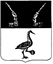 КОНТРОЛЬНО-СЧЕТНЫЙ ОРГАНПРИОЗЕРСКОГО МУНИЦИПАЛЬНОГО РАЙОНА ЛЕНИНГРАДСКОЙ ОБЛАСТИ 188760, Ленинградская область ,г. Приозерск, ул. Исполкомовская 6, тел.: 8-8137937- 674      e.mail : kso-priozersk@mail.ruЗАКЛЮЧЕНИЕна проект решения «О   бюджете  Раздольевского сельского поселения  Приозерского муниципального района Ленинградской области на 2024 год и плановый период 2025 и 2026 годов»г. Приозерск								 «13» декабря 2023 года1. ОБЩИЕ ПОЛОЖЕНИЯ. ОСНОВНЫЕ ХАРАКТЕРИСТИКИ БЮДЖЕТА. Заключение Контрольно-счетного органа  Приозерского муниципального района Ленинградской области на проект решения «О бюджете  Раздольевского сельского поселения Приозерского муниципального района Ленинградской области на 2024 год и плановый период 2025 и 2026 годов » (далее по тексту – проект решения о  бюджете), подготовлено в соответствии с бюджетными полномочиями Контрольно-счетного органа , с учетом  требований  Бюджетного кодекса Российской Федерации (далее - БК РФ), Положением о бюджетном процессе в Раздольевском сельском поселении Приозерском муниципальном районе Ленинградской области , Положением о Контрольно-счетном органе  Приозерского муниципального района  Ленинградской области, планом работы на 2023 год, стандартом   внешнего муниципального финансового контроля «Экспертиза проекта бюджета на очередной финансовый год и плановый период».Экспертиза проекта решения о бюджете Раздольевского сельского поселения Приозерского муниципального района Ленинградской области проведена главным инспектором Контрольно-счетного органа Васильевой Е.Г.В целях подготовки настоящего Заключения были использованы документы и материалы, внесенные в Совет депутатов  Раздольевского сельского поселения Приозерского муниципального района  одновременно с проектом решения Совета депутатов  «О бюджете Раздольевского сельского поселения   Приозерского муниципального района Ленинградской области на 2024 год и на плановый период 2025 и 2026 годов» (далее – проект решения) , документы стратегического планирования Раздольевского сельского поселения  Приозерского муниципального района, результаты ранее проведенных Контрольно-счетным органом Приозерского муниципального района Ленинградской области  (далее – КСО) экспертно-аналитических и контрольных мероприятий, данные оперативного анализа исполнения  бюджета  Раздольевского сельского поселения Приозерского муниципального района Ленинградской области за истекший период 2023 года, иные материалы, относящиеся к рассматриваемому вопросу, в том числе полученные по запросу.При подготовке Заключения учитывалась необходимость реализации положений Посланий Президента Российской Федерации Федеральному Собранию Российской Федерации , стратегических целях развития страны, сформулированных в Указах Президента Российской Федерации от 07.05.2018г №204, Концепции повышения эффективности бюджетных расходов в 2019-2024 годах от 31.01.2019г №117-р, Указа Президента Российской Федерации от 21.07.2020г №474 «О национальных целях развития Российской Федерации на период до 2030 года», Основных направлений бюджетной и налоговой политики Раздольевского сельского поселения  Приозерского муниципального района Ленинградской области на 2024 год и плановый период 2025 и 2026 годов, Бюджетного прогноза Раздольевского сельского  поселения Приозерского муниципального района Ленинградской области на период до 2028 года.Проанализирована работа администрации  Раздольевского сельского поселения Приозерского муниципального района , главных распорядителей средств бюджета Раздольевского сельского поселения Приозерского муниципального района Ленинградской области по состоянию Прогноза социально-экономического развития  Раздольевского сельского поселения  Приозерского муниципального района Ленинградской области на 2024 год и плановый период 2025 и 2026 годы и показателей проекта решения Совета депутатов   «О бюджете Раздольевского сельского поселения Приозерского муниципального района Ленинградской области на 2024 год и плановый период 2025 и 2026 годы», проверено наличие и оценено состояние нормативной и методической базы, регулирующей порядок формирования и расчетов основных показателей бюджета.1.2 Целью проведения экспертизы проекта являлись его проверка на предмет обеспечения соответствия бюджетному законодательству, документам стратегического планирования, а так же формирование мотивированного заключения по результатам оценки полноты, обоснованности и достоверности плановых (прогнозных) показателей в проекте бюджета.Проведен анализ основных показателей прогноза социально-экономического развития  Раздольевского сельского поселения Приозерского муниципального района Ленинградской области на 2024 год и плановый период 2025-2026 годов , оценки предполагаемых результатов 2023 года, основных направлений  бюджетной и налоговой политики Раздольевского сельского поселения  Приозерского муниципального района Ленинградской области на 2024 год и плановый период 2025 и 2026 годов. Проверено наличие и оценено состояние нормативной и методической базы, регулирующий порядок формирования показателей, формулирующих основные источники доходов бюджета Раздольевского сельского поселения Приозерского  муниципального района и основные направления расходов бюджета Раздольевского сельского поселения Приозерского муниципального района Ленинградской области .1.3. В соответствии со статьей 185 Бюджетного кодекса Российской Федерации и статьей 21 Положения о бюджетном процессе в  Раздольевского сельского поселении Приозерскго муниципального района  Ленинградской области , проект решения о  бюджете внесен администрацией Раздольевского сельского поселения    Приозерского муниципального  района Ленинградской области на рассмотрение Совета депутатов Раздольевского сельского поселения Приозерского муниципального района Ленинградской области с соблюдением установленных сроков. (не позднее 15 ноября).1.4.  В нарушении статьи 184.2. Бюджетного кодекса Российской Федерации и  статьи 20 Положения о бюджетном процессе в Раздольевском сельском поселении Приозерского муниципального района Ленинградской области одновременно с проектом решения о  бюджете представлены  не все необходимые документы и материалы.Расчеты и обоснования главных администраторов бюджетных средств, сформированы и представлены администрацией Раздольевского сельского поселения   Приозерского муниципального района Ленинградской области в виде электронных документов.1.5.  Проект решения Совета депутатов «О бюджете Раздольевского сельского поселения Приозерского муниципального района Ленинградской области на 2024 год и плановый период 2025 и 2026 годы» размещен на официальном сайте администрации Раздольевского сельского поселения   Приозерского муниципального района Ленинградской области в сети «Интернет»  ,  и принципом  прозрачности (открытости) , установленном статьей 36 Бюджетного кодекса РФ  и означающем обязательную открытость для общества и СМИ проектов бюджетов, внесенных в представительные органы муниципальной власти , процедур рассмотрения и принятия решения по проектам бюджетов.1.6. Соблюдены требования и ограничения, установленные Бюджетным кодексом РФ:-  п.3 статьи  92.1 БК РФ по размеру дефицита местного бюджета;-  п.5 статьи  107 БК РФ по объему муниципального долга; - п.3 статьи  81 БК РФ по размеру резервного фонда администрации  Раздольевского сельского поселения  Приозерского муниципального района  Ленинградской области;- п.5 статьи 179.4 по объему бюджетных ассигнований дорожного фонда Раздольевского сельского поселения  Приозерского муниципального района Ленинградской области;- п.3 статьи 184.1 - по  общему объему условно-утверждаемых расходов, а так же бюджетных ассигнований, направленных на исполнение публичных нормативных обязательств.1.7. В проекте решения  учтены новации бюджетного законодательства РФ , принятые в 2023 году .  1.8. В соответствии с требованиями п.4 статьи 169 Бюджетного кодекса  РФ и статьи11 решения Совета депутатов «О бюджетном процессе в Раздольевском сельском  поселении Приозерского муниципального района Ленинградской области» , проект бюджета составлен на три года:  на очередной финансовый год (2024год) и на плановый период (2025-2026 годы).Учтены положения п.4 статьи 184.1Бюджетного кодекса РФ и п.4 статьи 12 решения Совета депутатов «О бюджетном процессе в  Раздольевском сельском поселении Приозерского муниципального района Ленинградской области» ,об утверждении  проекта решения о бюджете путем изменения параметров планового периода, утвержденного бюджета и добавлением к ним параметров второго года планового периода.1.9. В соответствии с пунктом 2 статьи 172 Бюджетного кодекса Российской Федерации и статьи 12 Положения о бюджетном процессе в Раздольевском сельском поселении Приозерского муниципального района Ленинградской области  составление проекта бюджета основывается на:- положениях  послания Президента Российской Федерации Федеральному Собранию РФ, определяющих бюджетную политику (требования к бюджетной политике) в РФ;- основных направлениях бюджетной   и налоговой политики;- бюджетном прогнозе (проекте бюджетного прогноза, проекте изменений бюджетного прогноза) на долгосрочный период;- прогнозе социально-экономического развития;- муниципальных программ (проектов муниципальных программ), проектов изменений указанных программ.Проект бюджета составлен на основе  одобренного 14.11.2023 года , администрацией   Раздольевского сельского поселения Приозерского муниципального района Ленинградской области Прогноза социально-экономического развития  Раздольевского сельского поселения Приозерского муниципального  района Ленинградской области на 2024 год и плановый период 2025 и 2026 годов, разработанного администрацией Раздольевского сельского поселения   Приозерского муниципального района Ленинградской области в базовом варианте.Проект бюджета составлен в действующих ценах на основе базового варианта Прогноза социально-экономического развития  Раздольевского сельского поселения Приозерского муниципального района Ленинградской области , в пояснительной записке к которому    не приведены сопоставления его параметров с ранее утвержденными объемами, не указаны причины и факты прогнозируемых изменений, чем не соблюдены положения п.4 статьи 173 Бюджетного кодекса РФ.1.10. Ключевые параметры проекта бюджета , составленного на основе Прогноза социально-экономического развития Раздольевского сельского поселения Приозерского муниципального района на среднесрочный период, представлены в таблице :1.11. Исполнение доходной части бюджета Раздольевского сельского поселения   Приозерского муниципального района Ленинградской области, исчисленной в сумме 37161,6тыс.руб. в 2024 году планируется  обеспечить на 47,4 % за счет собственных доходов, формируемых  налоговыми и неналоговыми платежами , исчисленными в сумме 17616,8 тыс.руб., чем   будет обеспечена финансовая самостоятельность   Раздольевского сельского поселения  Приозерского муниципального района Ленинградской области, в том числе за счет: - налоговых доходов в сумме  16066,8 тыс.руб.          - неналоговых доходов в сумме 1550,0 тыс.руб.    1.12. Объем безвозмездных поступлений  предусмотрен в размере 19544,8 тыс.руб. из них 19544,8 тыс.руб. из областного и федерального бюджетов: -  дотации бюджетам  поселений на выравнивание  уровня бюджетной обеспеченности 5306,0 тыс.руб.-  субсидии бюджетам сельских поселений на реализацию программ формирования современной городской среды – 8000,0 тыс.руб.;-  прочие субсидии бюджетам сельских поселений -4066,7 тыс.руб.-  субвенции местным бюджетам на выполнение передаваемых полномочий -3,5 тыс.руб.- субвенции бюджетам на осуществление первичного воинского учета на территориях, где отсутствуют военные комиссариаты  -168,6тыс.руб.- прочие межбюджетные трансферты, передаваемые бюджетам сельских территорий- 2000,0 тыс.руб1.13. Расходы бюджета  Раздольевского сельского  поселения   Приозерского муниципального района на 2024 год запланированы в сумме 38245,2 тыс.руб.  Объем прогнозируемых на 2025-2026 годы бюджетных обязательств Раздольевского сельского поселения Приозерского муниципального района – 23918,9 тыс.руб. и 22468,2 тыс.руб. соответственно.1.14.Условно утвержденные расходы бюджета  Раздольевского сельского поселения  Приозерского муниципального района Ленинградской области в плановом периоде предусматриваются проектом решения о бюджете  на 2025 год в сумме 574,3 тыс. руб. или 2,5 % общего объема расходов бюджета (без учета расходов бюджета, предусмотренных за счет межбюджетных трансфертов из других бюджетов бюджетной системы Российской Федерации, имеющих целевое назначение) , на 2026 год – 1107,8 тыс. руб. или -5,0 %, что соответствуют п. 3 ст. 184.1 БК РФ (не менее 2,5 % и 5 % соответственно). 1.15. Ведомственная структура расходов бюджета на 2024 год бюджетные ассигнования установлены 1 ГРБС – 100,0% всех расходов, а именно: администрации Раздольевского сельского поселения  Приозерского муниципального района Ленинградской области» – 38245,2 тыс. руб. (100,0% от общего объема расходов);1.16. По разделам бюджетной классификации расходов бюджетов данные о планируемых ассигнований представлены в следующей таблице :Тыс.руб.Основной объем бюджетных обязательств Раздольевского сельского поселения Приозерского муниципального района Ленинградской области в 2024 году запланирован по разделу «Жилищно-коммунальное хозяйство» - 14533,3 тыс.руб.(38,0% в структуре расходов). 1.17 На финансовое обеспечение реализации 6 муниципальных программ  Раздольевского сельского поселения  Приозерского муниципального района Ленинградской области, предусмотрено Перечнем в Постановлении администрации муниципального образования  Раздольевского сельского поселение муниципального образования Приозерский муниципальный район Ленинградской области от 13.11.2023 года№ 264.Проектом решения на финансовое обеспечение  реализации муниципальных программ предусмотрено на 2024 год – 28972,7 тыс.руб., на 2025 год – 17151,4 тыс.руб., на 2026 год-16550,0  тыс.руб.В общем объеме расходов на 2024-2026 годы бюджетные ассигнования на муниципальные программы составляют 75,8%, 71,7%, 73,7% соответственно.Основной объем программной части бюджета  в 2024 году запланирован на финансовое обеспечение  реализации муниципальных программ: - «Развитие культуры и физической культуры и спорта в муниципальном образовании» - 32,4%;-« Формирование городской среды и обеспечение качественным жильем граждан на территории муниципального образования» - 33,8%;- «Обеспечение устойчивого функционирования и развития коммунальной и инженерной инфраструктуры и повышение энергоэффективности в муниципальном образовании» - 7,3%;- «Благоустройство территории муниципального образования» - 7,5%;- «Развитие автомобильных дорог муниципального образования» - 12,3%;-«Устойчивое общественное развитие в муниципальном образовании» - 6,7%.1.18 Проектом решения Совета депутатов  «О  бюджете   Раздольевского сельского поселения Приозерского муниципального района Ленинградской области на 2024 год и на плановый период 2025 и 2026 годов» определены объемы финансирования всех муниципальных программ Раздольевского сельского поселения  Приозерского муниципального района Ленинградской области. К проекту решения  о бюджете представлены, в соответствии с положениями статьи 184.2 Бюджетного кодекса РФ, паспорта муниципальных программ (проекты изменений в указанные паспорта). 1.19. На обеспечение  деятельности органов местного самоуправления  и непрограммные расходы  Раздольевского сельского поселения  Приозерского муниципального района Ленинградской области предусмотрены бюджетные ассигнования   на 2024 год – 9272,5 тыс.руб. из них :- обеспечение деятельности администрации  Раздольевского сельского поселения  Приозерского муниципального района Ленинградской области- 7745,4 тыс.руб.(83,5%);- непрограммные расходы органов местного самоуправления  Раздольевского сельского поселения Приозерского муниципального района Ленинградской области- 1527,1тыс.руб. (16,5%). 1.20. При формировании проекта решения о  бюджете по расходам учтена необходимость реализации в 2024 году и 2025-2026 годах приоритетных задач, обозначенных в Основных направлениях налоговой и бюджетной политики  Раздольевского сельского поселения   Приозерского муниципального района Ленинградской области на 2024 год и плановый период 2025-2026 годах.1.20.1 Обеспечение соблюдения целевых значений заработной платы отдельных категорий работников бюджетной сферы , определенных Указами Президента Российской Федерации в частности  работников культуры и пр. (при формировании фонда оплаты труда «указанных» категорий  на 2024год.1.20.2 Обеспечение максимальной социально-экономической эффективности расходов инвестиционного характера.На исполнение расходных обязательств за счет бюджетных ассигнований Дорожного фонда  Раздольевского сельского поселения Приозерского муниципального района Ленинградской области предлагается направить в 2024 году- 3556,8 тыс.руб. , в плановом периоде  в 2025 году-  3877,4тыс.руб., в 2026 году- 4143,8 тыс.руб.В целях финансового обеспечения дорожной деятельности бюджетные ассигнования Дорожного фонда  на 2024 год распределены по  ГРБС- Администрации   Раздольевского сельского поселения  Приозерского муниципального района Ленинградской области   – в сумме 3556,8 тыс. рублей (100,0 % в структуре).1.20.3 Реализация Указа Президента Российской Федерации «О национальных целях развития Российской Федерации», обеспечение в приоритетном порядке расходов на реализацию региональных проектов, актуализация национальных целей развития, целевых показателей и горизонта их достижения. Участие  Раздольевского сельского поселения   Приозерского муниципального района Ленинградской области в решении поставленных Президентом Российской Федерации задач осуществляется через региональные проекты, направленные на достижение установленных показателей и результатов соответствующих региональных проектов, обеспечивающих, в свою очередь, достижение целей, целевых и дополнительных показателей национальных проектов .Для финансового обеспечения реализации в Раздольевском сельском поселении  Приозерского муниципального района Ленинградской области    регионального проекта, входящего в состав национального проекта  «Жилье и городская среда» запланированы бюджетные ассигнования: на 2024 год – 9799,6 тыс. руб., на 2025 год – 0,0тыс. руб, на 2026 год –  0,0 тыс. руб. Финансовое участие в реализации национальных проектов в предстоящем бюджетном цикле ,   предусмотрено в рамках 1 муниципальной программы  Раздольевского сельского поселения  Приозерского муниципального района Ленинградской области , что согласуется с Основными направлениями деятельности Правительства РФ на период до 2024 года, направленными на реализацию положений Указа Президента РФ от 07.05.2018 № 204 «О национальных целях и стратегических задачах развития РФ на период до 2024 года», предполагающих, что достижение национальных целей развития РФ будет обеспечиваться реализацией входящих в них региональных  проектов. 2.  ОСНОВНЫЕ НАПРАВЛЕНИЯ  БЮДЖЕТНОЙ И НАЛОГОВОЙ ПОЛИТИКИ   РАЗДОЛЬЕВСКОГО СЕЛЬСКОГО ПОСЕЛЕНИЯ  ПРИОЗЕРСКОГО МУНИЦИПАЛЬНОГО РАЙОНА ЛЕНИНГРАДСКОЙ ОБЛАСТИ НА 2024 ГОД И ПЛАНОВЫЙ ПЕРИОД 2025 и 2026 ГОДОВ.Формирование бюджета   Раздольевского сельского поселения   Приозерского муниципального района на 2024 год и плановый период 2025-2026 годов осуществлялось по основным направлениям бюджетной и налоговой политики   Раздольевского сельского поселения  Приозерского  муниципального района Ленинградской области.Основными направлениями бюджетной и налоговой политики на 2024-2026 годы предусмотрена необходимость  реализации целей развития страны, установленных Указом Президента от 07.05.2018г. № 204 «О национальных целях и стратегических задачах развития РФ на период до 2024года».Указом Президента Российской Федерации от 21.072020года № 474 «О национальных целях развития Российской Федерации на период до 2030 года» , Концепции повышения эффективности бюджетных расходов в 2019-2024 годах (Распоряжение Правительства РФ от 31.01.2019г №117-р), Прогноза социально-экономического развития  Раздольевского сельского поселения   Приозерского муниципального района Ленинградской области на 2024-2026 годы.Целями основных направлений бюджетной и налоговой политики  Раздольевского сельского поселения являются определение условий, используемых при составлении проекта  бюджета на 2024-2026 годы , подходов к его формированию, основных характеристик и прогнозируемых параметров бюджета, рост доходной базы  за счет создания благоприятных условий для повышения эффективности деятельности отраслей экономики,  привлечение дополнительных инвестиций в создание новых производств, сохранения и увеличения количества рабочих мест, повышения производительности труда.1.Цели и задачи бюджетной политики  Раздольевского сельского поселения Приозерского муниципального района на 2024 год и на плановый период 2025 и 2026 годов:Исходя из задач , поставленных для бюджетов всех уровней Президентом России в своем послании о бюджетной политики в 2024 -2026годах, а так же Основных направлениях бюджетной и налоговой политики Ленинградской области на 2024 год и плановый период 2025 и 2026 годов, для бюджета    Раздольевского сельского поселения определены ключевые направления на 2024-2026 годы:-увеличение доходной базы  бюджета  Раздольевского сельского поселения  Приозерского муниципального района Ленинградской области;- повышение эффективности  управления бюджетными расходами.1.1 Стратегическая приоритизация расходов и внедрение проектных принципов управления.Ключевым направлением бюджетной политики Раздольевского сельского поселения Приозерского муниципального района  на среднесрочную перспективу является достижение целей, обозначенных в Указе Президента РФ от 07.05.2018г №204 «О национальных целях и стратегических задачах развития РФ на период до 2024 года» , и Указе Президента РФ от 21.07.2020г №474 «О национальных целях развития Российской Федерации на период до 2030 года».  В соответствии с национальными целями Правительства РФ ,разработаны 13 национальных проектов,  один  из которых  реализуется в   Раздольевском сельском поселении Приозерского муниципального района Ленинградской области «Жилье и городская среда». Ключевой задачей бюджетной политики, на решение которой, в том числе, направлено изменение структуры и повышение результативности расходов.Реализация задач в «Указах» требует от поселения организации взаимодействия с региональными и федеральными органами власти, участие в согласовании целевых показателей применительно к поселению и определение объема необходимых финансовых ресурсов.1.2Увеличение доходной базы бюджета  Раздольевского сельского поселения  Приозерского муниципального района Ленинградской области.Для решения указанной задачи планируется  проведение мероприятий  по следующим направлениям:-  проведение целенаправленных мероприятий по сокращению имеющейся задолженности по налоговым и неналоговым доходам в рамках работы комиссии по неплатежам в бюджет;- принятие мер по  повышению налогового потенциала бюджета. (создание  благоприятных условий для привлечения новых налогоплательщиков в целях создания рабочих мест и производственных мощностей; уточнение недостающих характеристик земельных участков с целью расширения налогооблагаемой базы по земельному налогу в рамках деятельности межведомственных рабочих групп; повышение результативности мероприятий, проводимых в рамках муниципального земельного контроля; увеличение установленных налоговых ставок по земельному налогу и налогу на имущество физических лиц с учетом результатов оценки эффективности налоговых расходов, возникающие в следствии применения пониженных налоговых ставок; работа по легализации заработной платы, повышению ее уровня всеми работодателями не ниже величины прожиточного минимума для трудоспособного населения, установленного в Ленинградской области).- повышение эффективности использования муниципального имущества в том числе в рамках внедрения федеральных стандартов бухгалтерского учета организаций , государственного сектора предусматривающих обеспечение достоверности отражения фактов хозяйственной деятельности.1.3 Повышение эффективности управления бюджетными расходамиМероприятия, связанные с обеспечением качественного улучшения результатов при управлении бюджетным процессом в муниципальном образовании , осуществляются по основным направлениям, определенным Концепцией повышения эффективности бюджетных расходов 2019-2024 годах (Распоряжение Правительства РФ от 31.01.2019г №117-р)В рамках данной Концепции планируется решение задач по следующим направлениям :- управление сформированной системой налоговых расходов муниципального образования;- применение эффективных процедур планирования и современных технологий исполнения бюджета;  - совершенствование системы закупок товаров, работ, слуг для обеспечения муниципальных нужд;-  обеспечение подотчетности(подконтрольности) бюджетных расходов.2. Прогноз основных параметров проекта бюджета  Раздольевского сельского поселения на 2024 год и плановый период 2025-2026 годов.2.1Основные подходы к формированию прогноза доходов  бюджета  Раздольевского сельского поселения   Приозерского муниципального района Ленинградской областиПрогноз собственных доходов консолидированного бюджета и бюджета  Раздольевского сельского поселения  Приозерского муниципального района Ленинградской области на 2024 год и плановый период 2025 и 2026 годов рассчитан ,исходя из основных показателей базового варианта прогноза социально-экономического развития  Раздольевского сельского поселения  Приозерского муниципального района Ленинградской области на 2024-2026 годы, и ожидаемого поступления налоговых и неналоговых доходов в 2023 году.Прогноз поступлений по основным доходным источника бюджета ,произведен на основании расчетов в соответствии с Методиками прогнозирования администрируемых доходов, разработанных в рамках реализации положений п.1 статьи 160.1 Бюджетного кодекса РФ и постановления администрации от 05.08.2022 года №187 «Об  утверждении порядка и методики прогнозирования поступлений доходов в бюджет  МО Раздольевское сельское поселение МО Призерский муниципальный район, главным администратором которых является администрация МО Раздольевское сельское поселение».При формировании проекта бюджета на 2024 год и на плановый период до 2026 года учитывались положения Бюджетного кодекса РФ , нормы налогового законодательства, действующие на момент составления проекта бюджета, планируемые изменения и дополнения в законодательство РФ , законодательство Ленинградской области,  Приозерского муниципального района Ленинградской области в налоговой и бюджетной сферах, вступающие в действие с 1 января 2024 года.2.2 Основные подходы к формированию расходов бюджета Раздольевского сельского поселения Приозерского муниципального района Ленинградской области.Предельные объемы бюджетных ассигнований на 2024 год сформированы на основе следующих основных подходов:1.В качестве «базовых» объемов бюджетных ассигнований на 2024 год приняты бюджетные ассигнования, утвержденные решением Совета депутатов от 20.12.2022 года №184 (с изменениями) «О бюджете муниципального образования Раздольевское сельское поселение МО  Приозерский район на 2023 год и плановый период 2024 и 2025 годов».2.  Проведено уточнение «базового» объема  бюджетных ассигнований с учетом:- индексация ежемесячного денежного содержания по муниципальным должностям   месячных должностных окладов и ежемесячной надбавки за классный чин муниципальных  служащих по муниципальным должностям, а так же месячных должностных окладов работников, замещающих должности, не являющиеся должностями муниципальной   службы с 01 января  2024 года 4,6%;-  сохранение достигнутого соотношения между уровнем оплаты труда работников в сфере образования, культуры и уровнем средней заработной платы в Ленинградской области в соответствии с Указом Президента Российской Федерации от 07.мая 2012 года №597 «О мероприятиях по реализации государственной социальной политики» ;-  индексация расходов на коммунальные услуги в размере не более 4,6%;- планирование расходов на предоставление субсидий юридическим лицам и некоммерческим организациям не выше 4,0% к уровню 2023года;  3.Формирование дорожного фонда  Раздольевского сельского поселения  Приозерского муниципального района на основе законодательно установленного объема бюджетных ассигнований, зависящего от объема поступления доходов, формирующих дорожный фонд поселения и дополнительных бюджетных ассигнований на содержание и ремонт автомобильных дорог общего пользования. Ассигнования бюджета   Раздольевского сельского поселения  Приозерского муниципального района на 2025 и 2026 годов , распределенные по кодам бюджетной классификации, запланированы в основном на уровне 2024 года.Условно утвержденные  расходы, не распределенные в плановом периоде по кодам бюджетной классификации запланированы в 2025 году в объеме 2,5% от общего объема расходов (без учета расходов бюджета, предусмотренных за счет межбюджетных трансфертов из других бюджетов бюджетной системы РФ , имеющих целевое назначение), в 2026 году- 5,0%.Долговая политика  Прогнозируемое поступление доходов муниципального образования на 2024 год и плановый период 2025 и 2026 годов не позволяет сформировать бездефицитный  бюджет.Основным источником финансирования дефицита бюджета  служат остатки средств на лицевом счете муниципального образования. Работа муниципального образования в ближайшее время будет нацелена на исполнение расходных обязательств без привлечения заемных средств. Финансовый контрольБюджетная политика в области финансового контроля на 2024 год и плановый период 2025 и 2026 годы будет направлена на совершенствование муниципального финансового контроля и обеспечение комплексного взаимодействия между всеми органами муниципального финансового контроля.2.3 Прогноз основных параметров бюджета Раздольевского сельского  поселения Основные параметры бюджета сформированы с учетом вышеперечисленных подходов и будут обеспечивать сохранение дефицита на безопасном уровне.Динамика основных параметров бюджета на 2024 год и плановый период 2025-2026 годов характеризуется :- минимизация бюджетных расходов;- обеспечение режима экономного и рационального использования средств бюджета поселения;- повышение качества оказания муниципальных услуг;- повышение эффективности использования ресурсов при закупках товаров и услуг для муниципальных нужд;- совершенствование механизмов программно-целевого метода бюджетного планирования;- совершенствование управления исполнением бюджета.Контрольно-счетный орган обращает внимание на наличие ключевого направления бюджетной политики на среднесрочную перспективу «стратегическая приоритизация расходов, и развитие принципов проектного управления»  для достижения целей , обозначенных в Указе Президента РФ от 07.05.2018г №204 «О национальных целях и стратегических задачах развития РФ на период до 2024 года» , и Указе Президента РФ от 21.07.2020г №474 «О национальных целях развития Российской Федерации на период до 2030 года».3. ПАРАМЕТРЫ ПРОГНОЗА ИСХОДНЫХ МАКРОЭКОНОМИЧЕСКИХ ПОКАЗАТЕЛЕЙ ДЛЯ СОСТАВЛЕНИЯ ПРОЕКТА БЮДЖЕТА  РАЗДОЛЬЕВСКОГО СЕЛЬСКОГО ПОСЕЛЕНИЯ  ПРИОЗЕРСКОГО МУНИЦИПАЛЬНОГО РАЙОНА ЛЕНИНГРАДСКОЙ ОБЛАСТИ НА 2024 ГОД И ПЛАНОВЫЙ ПЕРИОД 2025-2026 ГОДЫ.    3.1.  В соответствии  с п.1  статьи 169 Бюджетного кодекса РФ  и статьей 11  Положения о бюджетном процессе,  проект бюджета составляется на основе прогноза социально-экономического развития в целях финансового обеспечения расходных обязательств.В соответствии статье 172 Бюджетного кодекса РФ  и статьей 12 Решения Совета депутатов «О бюджетном процессе в муниципальном образовании  Раздольевское сельское поселение муниципального образования Приозерский муниципальный район Ленинградской области » , проект решения  составлен на основе прогноза социально-экономического развития  Раздольевского сельского поселения   Приозерского муниципального района Ленинградской области на 2024 год и плановый период 2025-2026 годов и на бюджетном прогнозе (проекте бюджетного прогноза, (проект изменений бюджетного прогноза  Раздольевского сельского поселения Приозерского муниципального района на долгосрочный период).В соответствии с Бюджетным кодексом  РФ бюджетный прогноз (проект изменений бюджетного прогноза) на долгосрочный период (за исключением показателей финансового обеспечения муниципальных  программ) представляется в представительный  орган одновременно с проектом Решения о соответствующем бюджете. Бюджетный прогноз (изменения бюджетного прогноза) на долгосрочный период утверждается местной администрацией в срок, не превышающий двух месяцев со дня официального опубликования закона о бюджете. В составе документов к рассматриваемому проекту  решения представлен   бюджетный прогноз  Раздольевского сельского поселения  Приозерского муниципального района на период до 2028 года , утвержденный постановлением администрации МО Раздольевского сельского  поселения  Приозерского муниципального района  от 13.11.2023 № 263 и Прогноз социально-экономического развития Раздольевского сельского поселения на 2024-2026 годы утвержденный постановлением администрации Раздольевского сельского поселения Приозерского муниципального района  от 20.09.2023года №215. Прогноз социально-экономического развития  Раздольевского сельского поселения Приозерского муниципального района  на 2024-2026 годы (далее - Прогноз СЭР  на 2024-2026 годы) является документом стратегического планирования ,и в соответствии с законодательством должен быть подготовлен путем согласованного взаимодействия участников стратегического планирования и содержать систему научно обоснованных представлений о направлениях и об ожидаемых результатах социально-экономического развития  Раздольевского сельского  поселения Приозерского муниципального района  на среднесрочный период .В соответствии со статьей 37 Бюджетного кодекса РФ принцип достоверности бюджета означает надежность показателей прогноза социально-экономического развития соответствующей территории и реалистичность расчета доходов и расходов бюджета. Проект бюджета составляется на основе прогноза социально-экономического развития в целях финансового обеспечения расходных обязательств. В соответствии с положениями законодательства Российской Федерации , Ленинградской области и  Раздольевского сельского поселения  Приозерского муниципального района  проект Прогноза СЭР  на 2024-2026 годы был вынесен на общественное обсуждение.Информация по результатам общественного обсуждения проекта прогноза социально-экономического развития  Раздольевского сельского поселения  Приозерского муниципального района  на 2024-2026 годы на момент проведения экспертизы о предложениях и замечаниях отсутствует. (информация размещена на  официальном сайте администрации  Раздольевского сельского поселения Приозерского муниципального района Ленинградской области  и в ГАИС «Управление»  06 декабря 2023 года). Прогноз СЭР  на 2024-2026 годы разрабатывался в условиях беспрецедентного санкционного давления, приведшего к замедлению и снижению динамики большинства экономических показателей. При этом следует отметить, что в складывающихся условиях экономика  Раздольевского сельского поселения   Приозерского муниципального района  проявила высокую степень устойчивости, что способствовало ее адаптации к новым условиям. Однако высокая степень неопределенности дальнейшего развития геополитической и экономической ситуации в мировой и российской экономике оказывают существенное влияние на возможности прогнозирования социально-экономического развития  Раздольевского сельского поселения  Приозерского муниципального района в среднесрочной перспективе, что создает соответствующие риски не достижения прогнозных показателей ,в связи с чем возможно потребуется их корректировка и уточнение.    3.2. Прогноз социально-экономического развития ,одобренный администрацией Раздольевского сельского поселения Приозерского муниципального района 20.09.2023 года , разработан по базовому   варианту, что согласуется с положениями ст. 35 ФЗ от 28.06.2014г №172-ФЗ «О стратегическом планировании в РФ» , допускающими разработку прогнозов субъектов РФ на вариативной основе .Базовый вариант Прогноза предполагает  проактивную экономическую политику. Эффективная реализация  всего комплекса мер по поддержки экономики.В 2023 году российская экономика функционирует в условиях сохраняющегося беспрецедентного санкционного давления, которое привело к сжатию внешней торговли, разрыву логистических цепочек и перебоям в производстве, ускорению инфляции. При этом по данным Минэкономразвития России по итогам 2023 года рост российской экономики позволит не только компенсировать спад прошлого года, но и достигнуть прироста к уровню двухлетней давности.Мониторинг и незамедлительное реагирование на фактически складывающуюся экономическую ситуацию позволит концентрировать ресурсы на особо важных стратегических направлениях и оперативно оказывать адресную помощь в сферах экономической деятельности, наиболее пострадавших в данный момент от санкций.  Консервативный вариант      предполагает большее замедление мировой экономики, более жесткую реализацию санкционных ограничений недружественных государств.    По мнению Контрольно-счетного органа, для повышения качества прогнозирования необходимо увеличить количество вариантов прогнозов  и строго разграничить задачи каждого варианта прогнозирования  в соответствии с принятыми гипотезами.Необходимо отметить, что в пояснительной записке к Прогнозу СЭР  на 2024-2026 годы  риски для достижения соответствующих показателей в рассматриваемом периоде  не указаны. 3.3. Проект бюджета сформирован на основе базового  варианта Прогноза в условиях основных макроэкономических показателей представленных в таблице :Данные таблицы по ряду основных макроэкономических показателей свидетельствуют об увеличении темпов роста по сравнению с ожидаемым исполнением в 2023 году. При этом в условиях ухудшения  ситуации, вызванной  санкционным давлением, возрастают риски сохранения темпов роста.Инвестиции      В Стратегии социально-экономического развития Ленинградской области до 2030 года предусматривается формирование инвестиционного климата. Наличие развитой инфраструктуры повышает инвестиционную привлекательность региона,  к чему, в том числе будут способствовать и эффективные бюджетные инвестиции.В пояснительной записке СЭР на 2024-2026 годы в разделе  «Инвестиции»   не отражены  макроэкономические показатели и факторы ,влияющие на их достижение.КСО считает, что указанная информация  в  пояснительной записке к Прогнозу СЭР  на 2024-2026 годы  некорректна.ТранспортПротяженность автодорог общего пользования местного значения в конце 2022 года составит 52,9 км. Протяженность автодорог общего пользования местного значения с твердым покрытием  (на конец 2022 года ) составляет 16,7 км.  (Удельный вес автодорог общего пользования местного значения с твердым покрытием 36%). В 2024 году и  плановом  период 2025-2026 годов   планируется рост протяженности автодорог общего пользования местного значения с твердым покрытием  с 17,1 км до 17,3 км к концу  2026 год. С увеличением удельного веса  автомобильных дорог с твердым покрытием в общей протяженности автомобильных дорог общего пользования до 32,7%.В пояснительной записке к Прогнозу СЭР  на 2024-2026 годы  не отражены  макроэкономические показатели , факторы влияющие на их достижение. КСО считает, что отражать в  пояснительной записке к Прогнозу СЭР  на 2024-2026 годы  только организованные маршруты в муниципальном образовании некорректно.Малое и среднее предпринимательствоКоличество субъектов малых и средних предприятий в Раздольевском сельском поселении Приозерского муниципального района по состоянию на 01.01.2023 года  составляет 15 единиц , на конец 2026 года 16 единиц.В период 2024-2026 годов планируется стабильный рост сферы малых и средних предприятий  увеличение количества  на 106,6% к уровню 2023 года , 100% к  уровню 2026 года .   Ожидается  увеличение среднесписочной численности работников МСП на 105,3% к 2023 году и составит 100 чел,  к 2026 году среднесписочная численность без изменений (100 чел).  Показатели  оборота малых и средних предприятий, включая микропредприятия ,  в пояснительной записке  к  Прогнозу СЭР на 2024 -2026 годы не указаны.В прогнозном периоде будет продолжена реализация программы развития и поддержки  малого и среднего предпринимательства на территории Раздольевского сельского поселения Приозерского муниципального района. Контрольно-счетный орган считает, что прогнозирование средств  по муниципальной программе в размере 5,0 тыс.руб. ежегодно с 2024 по 2026 годы не оказывает влияния на развитие малого и среднего предпринимательства в  Раздольевском сельском  поселении Приозерского муниципального района. В пояснительной записке СЭР на 2024-2026 годы раздел  «малое  и среднее предпринимательство» отсутствует,  не отражены  макроэкономические показатели и факторы ,влияющие на их достижение.Потребительский рынокВ  Прогнозе СЭР на 2024-2026 годы с учетом стабилизации внешней и внутренней ситуации среднегодовой темп роста оборота розничной торговли прогнозируется 101,2%.По итогам 2023 года оборот розничной торговли оценивается на уровне 8,1 млн.руб., а к 2026 году  оборот розничной торговли  по базовому варианту составит 8,2млн.руб., В пояснительной записке к Прогнозу СЭР  на 2024-2026 годы рост оборота розничной торговли связан с открытием магазинов. Факторы, влияющие на достижение соответствующего показателя, в Пояснительной записке к Прогнозу СЭР на 2024-2026 годы не отражены.По итогам 2023 года объем платных услуг оценивается на уровне 0,3 млн.руб., и  к 2026 году  объем платных услуг в базовом варианте  составит 0,3 млн.руб.  Показатели  оборота общественного питания  в пояснительной записке к прогнозу СЭР на 2024-2026 годы не указаны.В пояснительной записке к Прогнозу СЭР  на 2024-2026 годы не указаны,  факторы  влияющих   на развитие рынка платных услуг. Рынок труда и занятость населения  Ситуация на рынке труда поселения определяется демографическими тенденциями, работой крупных и средних предприятий района, развитием сферы малого и среднего бизнеса, а так  же реализация мер по трудоустройству и повышению конкурентоспособности незанятого населения.По состоянию на 01.01.2023 года уровень регистрируемой безработицы  в Раздольевском сельском поселении неизвестен. Уровень регистрируемой безработицы в ЛО на 01.01.2023-0,38%.Среднегодовая численность занятых в экономике в 2023 году составит 524 чел., что на 100 человек меньше уровня 2022 года. В  2024-2026 годах прогнозируется не стабильное положение на  рынке труда с наименьшей тенденцией к постепенному увеличению основных показателей, характеризующих безработицу. Предполагается, что уровень безработицы не превысит к концу 2026 года 0,2%.В Пояснительной записке к Прогнозу СЭР на 2024-2026 год показатели «фонд начисленной заработной платы» , «количество вакансий»  отсутствуют. Факторы , влияющие   на стабилизацию  рынка труда в пояснительной записке  к Прогнозу СЭР на 2024-2026 годы не указаны. В  Раздольевском сельском поселении   сокращение численности населения в 2024-2026 годах  не ожидается.  Показатели «число родившихся», «число умерших», «естественный прирос (-убыль)» и.т.д.  на 2024-2026 годы в Пояснительной записке к прогнозу СЭР на 2024-2026 годы,  не указаны. В условиях складывающейся геополитической и социально-экономической ситуации точность и объективность прогноза демографической ситуации  сомнительна.           В целом   оценить параметры основных показателей социально-экономического развития  Раздольевского сельского поселения на 2024 год не представляется возможным.  Основные макроэкономические показатели  в Прогнозе СЭР на 2024-2026 годы отсутствуют. 4. В соответствии с Федеральным  Законом  № 172-ФЗ , статьей 173 Бюджетного кодекса. РФ , прогноз социально-экономического развития   Раздольевского сельского поселения  Призерского муниципального района Ленинградской области  на среднесрочный период невозможно отнести к документам стратегического планирования.  Прогноз  СЭР на 2024-2026 годы не определяет   исходные условия для разработки проекта бюджета,  не имеет целевой характер, не отражает в среднесрочной перспективе результаты реализации поставленных целей и задач во взаимосвязи с иными документами стратегического планирования. Стратегические цели и приоритеты социально-экономического развития и обеспечения национальной безопасности РФ определены в Послании Президента РФ Федеральному Собранию РФ,  (далее – Послание), и в Указе № 204. Сопоставление параметров Прогноза СЭР на 2024-2026 годы с данными предыдущего Прогноза СЭР на 2023-2025 годы не отражено в пояснительной записке к Прогнозу СЭР на 2024-2026 годы , что не соответствует п. 4 статьи 173 Бюджетного кодекса РФ. По мнению Контрольно-счетного органа, для повышения качества прогнозирования необходимо увеличить не только  количество вариантов прогнозов, но и макроэкономических показателей в вариантах прогноза, строго разграничить задачи каждого варианта прогнозирования  в соответствии с принятыми гипотезами.4. АНАЛИЗ ФОРМИРОВАНИЯ ДОХОДОВ  БЮДЖЕТА  РАЗДОЛЬЕВСКОГО СЕЛЬСКОГО ПОСЕЛЕНИЯ   ПРИОЗЕРСКОГО МУНИЦИПАЛЬНОГО РАЙОНА ЛЕНИНГРАДСКОЙ ОБЛАСТИ НА  2024 ГОД И  ПЛАНОВЫЙ ПЕРИОД 2025 и 2026 ГОДЫ Доходная часть проекта решения «О  бюджете  Раздольевского сельского поселения Приозерского муниципального района Ленинградской области на 2024 год и на плановый период 2025 -2026 годов» сформирована в соответствии с Бюджетной классификацией РФ.Проектом решения предлагается утвердить доходы бюджета  Раздольевское сельское поселения  Приозерского муниципального района в следующих объемах:на 2024 год в сумме 37161,6   тыс.руб.на 2025 год в сумме 23410,2 тыс.руб.на 2026 год в сумме 22526,0 тыс.руб.Предполагаемые к утверждению проектом решения , объемы доходов бюджета  Раздольевского сельского поселения  Приозерского муниципального района на 2024-2026 годы в основном определены исходя из ожидаемого поступления доходов в 2023 году и прогноза социально-экономического развития на 2024-2026 годы с учетом изменений налогового  и бюджетного законодательства РФ  в соответствии с основными направлениями бюджетной и налоговой политики  Раздольевского сельского поселения  Приозерского муниципального района на период 2024-2026 годов, предоставленными одновременно с проектом решения о  бюджете.   В составе документов и материалов к проекту бюджета Раздольевского сельского поселения  Приозерского муниципального района Ленинградской области представлены ,требуемые статьей 184.2 Бюджетного кодекса РФ расчеты и обоснования по доходам бюджета  Раздольевского сельского поселения Приозерского муниципального района Ленинградской области.Основными целями  налоговой политики   Раздольевского сельского поселения  Приозерского муниципального района Ленинградской области является закрепление  и развитие положительных темпов экономического роста, путем  улучшение предпринимательского климата, создание условий для появления новых производств, рост доходной части бюджетов всех уровней, а так же повышение благосостояния жителей поселения.Условия формирования доходной части бюджета  Раздольевского сельского поселения  Приозерского муниципального района Ленинградской областиПоследние три года экономика находится под влиянием масштабных кризисов, вызванных пандемией и антироссийскими санкциями. Условия реализации экономической политики принципиально изменились в связи с обострением геополитических противоречий. Введение экономических и финансовых санкций западными странами было направлено как на дестабилизацию финансовой системы ,так и на нанесение ущерба экономическому потенциалу вследствие разрыва устоявшихся хозяйственных  связей. Проектом решения о бюджете на 2024 год предлагается , утвердить доходы  бюджета в размере 37161,6 тыс. руб., что на 16129,6 тыс. руб. или на 76,7% больше первоначально утвержденных доходов  бюджета  на 2024 год  в решении о бюджете  на 2023 год и плановый период 2024 и 2025 годов по видам доходов, на 2025 год в сумме 23410,2 тыс.руб., что на 2439,9 тыс.руб. или на 11,6 % больше первоначально утвержденных доходов  бюджета на 2025 год  в решении о бюджете  на 2023 год и плановый период 2024 и 2025 годов по видам доходов, на 2026 год в сумме 22526,0 тыс.руб. Состав доходной части бюджета представлен в следующей таблице .  Доходная часть бюджета  сформирована увеличением  налоговых и неналоговых доходов на 2024 год  к Решению  о   бюджете на 2023 год на 3397,3 тыс. руб. (+23,9%) и ростом безвозмездных поступлений на 12732,3 тыс.руб.(+186,9%).            Исполнение доходной части бюджета  Раздольевского сельского поселения  Приозерского муниципального района Ленинградской области в 2024 году планируется обеспечить на 47,4% за счет собственных доходов, формируемых налоговыми и неналоговыми доходами, исчисленными в сумме 17616,8 тыс.руб., за счет:налоговых доходов – в сумме 16066,8 тыс. руб., из них НДФЛ – в сумме 1800,0тыс. рублей (доля в собственных доходных источниках – 10,2%); налога на товары работы, услуги, реализуемые на территории РФ  – в сумме 3556,8 тыс. руб. (20,2%) ;  налоги на имущество в сумме 5727,1 тыс.руб. (60,7%) , государственная пошлина – в сумме 10,0 тыс.руб. (0,06%).- неналоговых доходов – в сумме 1550,0 тыс. руб., из них : доходов от использования имущества, находящегося в государственной и муниципальной  собственности, – в сумме 1330,0тыс. рублей (доля в собственных доходных источниках – 7,5%) , доходы от оказания платных услуг и компенсации затрат государства в сумме 10,0 тыс.руб.(доля в собственных доходных источниках – 0,06%).Доля безвозмездных поступлений в доходной части бюджета в 2024 году составит – 52,6 %. Средства поступят в бюджет в виде:  дотаций в сумме 5306,0 тыс.руб.,(27,1%), субсидии  в сумме 12066,7тыс.руб. (61,7%), субвенции бюджетам бюджетной системы 172,1 тыс.руб. (0,9%), прочие межбюджетные трансферты, передаваемые бюджетам сельских поселений в сумме 2000,0 тыс.руб. (10,2%).Администрирование  доходов бюджета  Раздольевского сельского поселения  Приозерского муниципального района Ленинградской области.Бюджетные полномочия будут осуществлять главные администраторы доходов бюджета  Раздольевского сельского поселения   Приозерского муниципального района Ленинградской области :-Администрация Раздольевского сельского поселения  Приозерского муниципального района Ленинградской области  в сумме   21104,8 тыс.руб.(56,8 % всех поступлений).- Федеральная налоговая служба  в сумме 12500,0 тыс.руб.(33,6%);- Федеральное казначейство  в сумме  3556,8 тыс.руб.(9,6%).В соответствии со статьей 160.1 Бюджетного кодекса Российской Федерации  главный администратор доходов бюджета   утверждает методику прогнозирования поступлений доходов в местный бюджет. Прогнозирование  поступлений доходов в бюджет  на 2024 год и плановый период 2025-2026 годы произведено  на основании: « Порядка и методики прогнозирования поступлений доходов в бюджет МО Раздольевское сельское поселение МО Приозерский муниципальный район Ленинградской области, главным администратором которого является администрация  МО Раздольевское сельское поселение МО Приозерский муниципальный район Ленинградской области», утвержденная Постановлением администрации МО Раздольевское сельское поселение МО Приозерский муниципальный район от 05.08.2022 года №187.   Оценка формирования налоговых доходов бюджета  Раздольевского сельского поселения  Приозерского муниципального района Ленинградской областиНалоговые доходы проектом решения о  бюджете на 2024 год предусматриваются в объеме 16066,8 тыс. руб., или на  2749,4 тыс. руб. больше, чем предусмотрено было на 2024 год по решению совета депутатов о  бюджете на 2023 год и плановый период 2024 и 2025 годов .Налоговые доходы  проектом решения о местном бюджете на 2025 год предусматриваются в объеме 15087,9 тыс.руб. или на 1770,5  тыс.руб больше, чем предусмотрено было на 2025 год по решению совета депутатов о  бюджете на 2023 год и плановый период 2024 и 2025 годов.Структура налоговых доходов за 2021-2024 годы представлена  в следующей таблице:Суммы поступлений по  налоговым доходам на 2024-2026 годы , кроме государственной пошлины за совершение нотариальных действий должностными лицами органов местного самоуправления , уполномоченными в соответствии с законодательными актами РФ на совершение нотариальных действий  и налогов на товары (работы, услуги), реализуемые на территории РФ основаны на прогнозных расчетов главного администратора – Управление Федеральной налоговой службы  Ленинградской области.Увеличение налоговых доходов на 2024 год относительно назначений 2023 года прогнозируется в основном за счет планируемого увеличения поступлений  в основном по одному налоговому доходу (земельный налог).Налоговые поступления в 2024 году планируются по следующим основным доходным источникам в том числе :В структуре налоговых доходов местного бюджета наибольший удельный вес занимает земельный налог:- 2024 год –59,1%;- оценка на 2023 год – 65,1%;- исполнено за  2022 год –54,7%;- исполнено за  2021 год –68,7 %.Прогнозирование поступлений земельного налога  является кадастровая оценка земель городского поселения. При прогнозировании поступлений земельного налога  использовалась информация налоговых органов отчет ф.№5-МН из фактических поступлений налога в 2023 году. Согласно статье 61 Бюджетного кодекса РФ земельный налог поступает в бюджет городского поселения по нормативу 100%. За 9 месяцев текущего года сумма земельного налога ,перечисленная в бюджет – 3105,5   тыс.руб. Ожидаемые годовые поступления 2023 года, по оценки администрации поселения  составят  8360,5 тыс.руб.  Согласно Отчету о задолженности по налогам и сборам, пеням и налоговым санкциям в бюджетную систему Российской Федерации (форма №4-НМ) УФНС по Ленинградской области на 01.10.2023  задолженность по уплате земельного налога составила 1223,2 тыс. руб. (на 01.01.2023 – 1532,3 тыс. руб. ) Сокращение и недопущение образования задолженности  по уплате земельного налога, может рассматриваться в качестве дополнительного источника поступлений по данному налоговому источнику. Прогнозируемое уменьшение объемов поступлений по земельному налогу к 2026 году  недостаточно обосновано.Прогноз поступлений  земельного налога в бюджет поселения составит:на 2024 год –  9500,0тыс.руб. на 2025 год-    8360,5 тыс.руб.на 2026 год –  8360,5 тыс.руб.  из них :Прогноз поступлений земельного налога с физических лиц  в бюджет поселения составит:на 2024 год –   4300,0тыс.руб. на 2025 год-     4178,8тыс.руб.на 2026 год –   4178,8 тыс.руб. Прогноз поступлений земельного налога с организаций  в бюджет поселения составит:на 2024 год –  5200,0 тыс.руб. на 2025 год-    4181,7 тыс.руб.на 2026 год –  4181,7 тыс.руб.  По данным пояснительной записке (обоснование)  расчет земельного налога с организаций и физических лиц  был сделан на основании ф. №5-МН, главным администратором которого является Управление федеральной налоговой службы по Ленинградской области. При планировании учитывалось фактическое начисление земельного налога по землям, находящимся в собственности, без учета задолженности в бюджет. Уменьшение ожидаемого исполнения  по земельному налогу в 2025-2026 годах  Контрольно-счетный орган считает недостаточно обоснованными в связи с прогнозированием оформления земельных участков в собственность организации и физических лиц на 2024-2026 годы.  Контрольно-счетный орган  с учетом анализа поступлений налога  предыдущих лет, считает  исчисленный  объем поступления земельного налога  в 2024 году в сумме 9500,0тыс. руб. обоснованными ,  в 2025 году 8360,5 тыс.руб., в 2026 году 8361,5  тыс.руб. недостаточно обоснованными и требующих корректировки  с учетом дополнительного источника поступлений.  Прогнозирование поступлений налога на доходы физических лиц предусматривается в объеме 1800,0 тыс. руб., или на 290,0тыс. руб. больше, чем предусмотрено было на 2024 год по решению Совета депутатов о  бюджете на 2023 год и плановый период 2024 и 2025 годов.За 9 месяцев текущего года сумма НДФЛ перечисленная в бюджет – 1512,5 тыс.руб. или 88,4 % от утвержденных бюджетом назначений. Темп роста к аналогичному периоду прошлого года +36,4%. Ускорив динамику относительно 9 месяцев 2023 на 13,4%.  Ожидаемые годовые поступления 2023 года, по оценки администрации поселения  составят 1710,0 тыс.руб.  Положительная динамика поступления НДФЛ в 2023 году была обусловлена следующим  фактором как рост размера фонда оплаты труда, индексирование заработной платы работникам организаций в связи с инфляцией.При расчёте прогноза поступлений НДФЛ на 2024 год и на плановый период 2025-2026 годов  использовать показатели Прогноза СЭР ЛО на 2024-2026 годы (темп роста фонд заработной платы, индекс потребительских цен); динамика налоговой базы по налогу, сложившаяся за предыдущие периоды; динамика фактических поступлений по налогу не    возможно.  Согласно Прогнозу СЭР  на 2024-2026 годы   показатели номинальной начисленной среднемесячной заработной платы работников организаций , фонда заработной платы отсутствуют.Уменьшение поступлений НДФЛ в 2025-2026 годах недостаточно обосновано. По мнению Контрольно-счетного органа требуется корректировка поступлений НДФЛ в сторону увеличения.Согласно Отчету о задолженности по налогам и сборам, пеням и налоговым санкциям в бюджетную систему Российской Федерации (форма №4-НМ) УФНС по Ленинградской области на 01.10.2023  задолженность по уплате НДФЛ составила 12,4тыс. руб. (на 01.01.2023 – 6,7 тыс. руб. ) Сокращение и недопущение образования задолженности  по уплате НДФЛ, может рассматриваться в качестве дополнительного источника поступлений по данному налоговому источнику.Прогноз поступлений налога на доходы физических лиц в бюджет Раздольевского сельского поселения Приозерского муниципального  района составит:на 2024год –   1800,0 тыс.руб. на 2025 год-    1710,0 тыс.руб.на 2026 год –  1710,0  тыс.руб. В доход бюджета Раздольевское сельское поселения Приозерского муниципального района Ленинградской области зачисление НДФЛ в 2024 году осуществляется в размере13,0 процентов от общих поступлений по данному налогу.Контрольно-счетный орган  с учетом анализа поступлений налога  предыдущих лет, считает  исчисленный  объем поступления налога на доходы физических лиц  в 2024 году в сумме 1800,0 тыс. руб. в 2025 году 1710,0тыс.руб., в 2026 году 1710,0 тыс.руб.   не достаточно обоснованным   и требующим корректировки в сторону увеличения с учетом дополнительного источника поступлений. Поступления по налогу на товары, работы (услуги) в 2024 году предусматриваются в размере 3556,8 тыс. руб., что  на 159,4 тыс.руб. больше  , чем  предусмотрено было  на 2024 год по решению Совета депутатов о бюджете на 2023 год и плановый период 2024-2025 годов. Акцизы на нефтепродукты на 2024 год запланированы Межрегиональным операционным Управления Федерального казначейства, исходя из ожидаемого поступления налога в 2023 году , с учетом установленных федеральным законодательством налоговых ставок, а так же порядка распределения акцизов между бюджетами разных уровней по акцизам на автомобильный бензин, прямогонный бензин, дизельное топливо, моторные масла для дизельных и карбюраторных двигателей.В соответствии с Областным Законом Ленинградской Области  от 14.10.2020г №75-ОЗ «О межбюджетных отношениях в Ленинградской области»  10 процентов налоговых доходов консолидированного бюджета Ленинградской области от указанного налога передано местным бюджетам.Прогнозируемая сумма поступлений составит: на  2024 год –  3556,8 тыс. руб. на  2025 год –  3807,4 тыс.руб. на  2026 год-    4073,9 тыс.руб.Контрольно-счетный орган считает  обоснованным планируемый объем поступления налога на товары, работы, услуги, реализуемые на территории РФ  в 2024 году в сумме 3556,8 тыс. руб., в 2025 году в сумме 3807,4 тыс.руб, в 2026 году  в сумме 4073,9 тыс.руб.Поступления по налогу на имущество физических лиц в 2024 году предусматриваются в размере 1200,0 тыс. руб., что на уровне на 2024 года   по решению Совета депутатов о  бюджете на 2023 год и плановый период. Прогнозируемая сумма поступлений составляет:       на  2024 год – 1200,0 тыс. руб.       на 2025 год –  1200,0 тыс.руб.       на 2026 год –  1200,0 тыс.руб.Расчет прогнозируемых поступлений налога на имущество физических лиц на 2024-2026 годы представлен Управлением Федеральной налоговой службы по Ленинградской области , являющимся главным администратором данного доходного источника.При прогнозировании налога на имущество физических лиц на 2024 год в качестве базы для расчета налога использованы кадастровая стоимость  недвижимого имущества, данные налогового отчета №5МН.  Согласно статье 61 Бюджетного кодекса РФ налог на имущество физических лиц поступает в бюджет городского поселения по нормативу 100%.За 9 месяцев текущего года сумма налога на имущество физических лиц ,перечисленная в бюджет –   242,6 тыс.руб. Ожидаемые годовые поступления 2024 года, по оценки администрации поселения  составят 1200,0 тыс.руб.  Согласно Отчету о задолженности по налогам и сборам, пеням и налоговым санкциям в бюджетную систему Российской Федерации (форма №4-НМ) УФНС по Ленинградской области на 01.10.2023  задолженность по уплате  налога на имущество физических лиц составила 121,6тыс. руб. (на 01.01.2023 – 288,0 тыс. руб. ) Сокращение и недопущение образования задолженности  по уплате  налога на имущество физических лиц, может рассматриваться в качестве дополнительного источника поступлений по данному налоговому источнику. Контрольно-счетный орган считает  обоснованным планируемый объем поступления налога на имущество физических лиц  в 2024 году в сумме 1200,0 тыс. руб. в 2025 году 1200,0 тыс.руб., в 2026 году 1200,0 тыс.руб.Поступления по государственной пошлине в 2024 году предусматриваются в размере 10,0 тыс. руб., что соответствует предусмотренному  на 2024 год   по решению Совета депутатов о  бюджете на 2023 год и плановый период. Прогнозируемая сумма поступлений составляет:       на  2024 год –  10,0 тыс. руб.       на  2025год –    10,0 тыс.руб.       на  2026 год –   10,0 тыс.руб.Прогнозирование значения объемов поступления  государственной  пошлины за совершение нотариальных действий должностными лицами органов местного самоуправления , уполномоченными в соответствии с законодательными актами РФ на совершение нотариальных действий рассчитывается с применением метода прямого расчета  и метода усреднения.Прогнозируемая сумма поступлений рассчитана главным администратором доходов бюджета, которым является администрация Раздольевского сельского поселения  Приозерского  муниципального района,  согласно утвержденной Методике прогнозирования поступлений доходов в бюджет.  Представленные расчеты   обоснованы.   Неналоговые доходы проектом решения о местном бюджете на 2024 год предусматриваются в объеме 1550,0тыс. руб., или на  647,9 тыс. руб. больше, чем предусмотрено  на 2024 год по решению Совета депутатов о местном бюджете на 2023 год и плановый период 2024 и 2025 годов. Неналоговые доходы  проектом решения о бюджете на 2025 год предусматриваются в объеме 1305,0тыс. руб., или на 402,9 тыс. руб. больше, чем предусмотрено было на 2025 год по решению совета депутатов о  бюджете на 2023 год и плановый период 2024 и 2025 годов.На 2026 год – 1305,0  тыс.руб., что  на уровне   2025 года.Структура неналоговых доходов за 2021-2025 годы представлена  в следующей таблице.Тыс.руб.Увеличение неналоговых доходов  Раздольевского сельского поселения  Приозерского муниципального района на 2024 год ,прогнозируется в основном за счет увеличения поступлений по доходам, от сдачи в аренду имущества, составляющего казну сельских поселений на 581,9 тыс.руб. (+139,2%),  штрафов, санкции, возмещение ущерба на 5,0 тыс.руб. (+100,0%),  доходов, получаемых в виде арендной платы , а также средства от продажи права на заключение договоров аренды за земли, находящиеся в собственности сельских поселений (за исключением земельных участков муниципальных бюджетных и автономных учреждений) на 11,0 тыс.руб. (+57,9%). Расчеты прогнозируемых доходов  произведены  главным администратором доходов : администрацией  Раздольевского сельского поселения  Приозерского муниципального района,  на основании  Порядка и методики прогнозирования поступлений доходов в бюджет муниципального образования Раздольевское сельское поселение муниципального образования Приозерский муниципальный район.  Неналоговые поступления планируются по следующим основным доходным источникам:Поступления доходов , получаемых в виде арендной платы , а также средства от продажи права на заключение договоров аренды за земли, находящиеся в собственности сельских поселений (за исключением земельных участков муниципальных бюджетных и автономных учреждений) в 2024 году предусматриваются в размере  30,0 тыс. руб., что  на 11,0 тыс.руб. больше ,чем предусмотрено  на 2024 год по решению Совета депутатов о  бюджете на 2023год и плановый период. Прогнозируемая сумма поступлений составляет:  на 2024 год – 30,0 тыс.руб.  на 2025 год – 20,0тыс.руб.  на 2026 год – 20,0 тыс.руб.Прогноз поступлений  арендной платы произведен  методом прямого расчета. Прогноз поступлений  арендной платы рассчитан исходя из  суммы начисленных платежей по арендной плате за земельные участки и оценки выпадающих доходов от сдачи в аренду земельных участков, в связи с выбытием объектов аренды земельных участков, заключение дополнительных договоров и др. Прогноз поступлений арендной платы за земельные участки в бюджет поселения  в первом и втором годах планового периода прогнозируется без учета индекса роста потребительских цен на товары (работы, услуги). Применение индекса роста потребительских цен на товары (работы , услуги)  может рассматриваться в качестве дополнительного источника поступлений по данному неналоговому источнику.Контрольно-счетный орган считает обоснованным планируемый объем поступления   в 2024 году в сумме 30,0  тыс. руб.,  в 2025 году в сумме  20,0 тыс.руб., в 2026 году  в сумме 20,0 тыс.руб. с учетом дополнительного источника поступлений. Поступления доходов от сдачи в аренду имущества, составляющего казну сельского поселения в размере 1000,0 тыс. руб., что на 581,9 тыс.руб. больше, чем  на 2024 год по решению Совета депутатов о  бюджете на 2023 год и плановый период. Прогнозируемый объем поступлений составляет:на 2024 год -  1000,0 тыс.руб.на 2025 год -  820,0 тыс.руб.на 2026год –  820,0 тыс.руб.За 9 месяцев текущего года сумма Поступления доходов от сдачи в аренду имущества, составляющего казну сельского поселения ,перечисленная в бюджет –  237,1 тыс.руб. Ожидаемые годовые поступления 2023 года, по оценки администрации поселения  составят 500,0 тыс.руб.  Согласно сведениям о задолженности по  арендной плате за использование недвижимого и движимого имущества   на 01.10.2023  задолженность  прошлых лет по уплате  составила 469,6 тыс. руб. Сокращение и недопущение образования задолженности  по уплате доходов от сдачи в аренду имущества, составляющего казну сельского поселения, может рассматриваться в качестве дополнительного источника поступлений по данному неналоговому источнику.Согласно пояснительной записке при прогнозировании поступлений  суммы начисленных платежей арендной платы применен метод прямого расчета  суммы начисленных платежей арендной платы в соответствии со ставками на расчетный год . При прогнозировании данного дохода  на 2025-2026 годы    индекс роста потребительских цен не применялся. Применение индекса роста потребительских цен на товары (работы ,услуги)  может рассматриваться в качестве дополнительного источника поступлений по данному неналоговому источнику.Контрольно-счетный орган считает обоснованным планируемый объем поступления   в 2024 году в сумме 1000,0  тыс. руб.,  в 2025 году в сумме  820,0тыс.руб., в 2026 году  в сумме 820,0 тыс.руб. с учетом дополнительного источника поступлений. Прочие поступления от использования имущества, находящиеся в собственности сельского поселения  в 2024 году предусматриваются в размере 300,0 тыс. руб., что на уровне  2024года  по решению Совета депутатов о  бюджете на 2023 год и плановый период.     Прогнозируемый объем  прочих поступлений от использования имущества  составляет:на 2024 год – 300,0 тыс.руб.на 2025 год-   300,0 тыс.руб.на 2026 год – 300,0 тыс.руб.Согласно пояснительной записке (обоснование) по группе доходов «прочие поступления от использования имущества, находящихся в собственности сельских поселений ,(за исключением имущества муниципальных бюджетных и автономных учреждений, а также имущества муниципальных унитарных предприятий, в том числе казенных)»  прогнозные показатели рассчитываются по методу усреднения.Замечание : При прогнозировании дохода «Прочие поступления от использования имущества, находящиеся в собственности сельского поселения»   применен метод усреднения ,  указанный в принятой  администрацией Раздольевского сельского поселения  в Порядке и Методике прогнозирования поступления доходов в бюджет муниципального образования  (постановление администрации Раздольевское сельское поселения №187 от 05.08.2022г), что не соответствует требованиям , указанным в Постановлении Правительства РФ от 23.06.2016г №574 «Об общих требованиях к методике прогнозирования поступлений доходов в бюджеты бюджетной системы РФ». Контрольно-счетный орган рекомендует внести соответствующие изменения  в принятый вами Порядок и Методику прогнозирования поступлений доходов в бюджет городского поселения.Контрольно-счетный орган считает недостаточно обоснованным планируемый объем поступления   в 2024 году в сумме 300,0  тыс. руб.,  в 2025 году в сумме  300,0 тыс.руб., в 2026 году  в сумме 300,0 тыс.руб.Поступления доходов от оказания платных услуг и компенсации затрат государства в размере 10,0 тыс. руб., что на уровне  на 2024 год по решению Совета депутатов о  бюджете на 2023 год и плановый период. Прогнозируемый объем поступлений составляет:на 2024 год -  10,0 тыс.руб.на 2025 год -  10,0 тыс.руб.на 2026год –  10,0 тыс.руб.В общей сумме доходов  бюджета от оказания платных услуг и компенсации затрат государства наибольший удельный вес (100,0 %) занимают прочие доходы от оказания платных услуг (работ) получателями средств бюджетов сельских поселений.Расчет произведен исходя из количества планируемых платных услуг и их стоимости, установленной органами местного самоуправления. Определение количества планируемых платных услуг основано на статистических данных за 3 года (применен метод прямого расчета).Контрольно-счетный орган считает обоснованным планируемый объем поступления   в 2024 году в сумме 10,0 тыс. руб.,  в 2025 году в сумме  10,0 тыс.руб., в 2026 году  в сумме 10,0 тыс.руб.Поступление  «Штрафов, санкций, возмещение ущерба» в размере 10,0тыс. руб., что  на 5,0 тыс.руб. больше , чем на 2024год по решению Совета депутатов о  бюджете на 2023 год и плановый период 2024-2025 годы. Прогнозируемый объем поступлений составляет:на 2024 год –  10,0тыс.руб.на 2025 год -   5,0 тыс.руб.на 2026 год –  5,0 тыс.руб.Обоснованность прогнозирования  дохода в 2024 году в объеме 10 тыс.руб. , в 2025 году – 5,0 тыс.руб., в 2026 году -5,0 тыс.руб.  не подтверждена. Расчеты не представлены.Поступление  «Прочие неналоговые доходы бюджетов сельских поселений » в размере 200,0 тыс. руб., что на 50,0 тыс.руб. больше, чем  на 2024год по решению Совета депутатов о  бюджете на 2023 год и плановый период. Прогнозируемый объем поступлений составляет:на 2024 год –  200,0 тыс.руб.на 2025 год -   150,0 тыс.руб.на 2026 год –  150,0 тыс.руб.Контрольно-счетный орган считает не  обоснованными планируемые объемы поступлений «прочих неналоговых доходов» , что нарушает   Порядок и методику прогнозирования поступления  доходов в бюджет муниципального образования , в связи с невозможностью достоверно определить объемы поступлений на очередной финансовый год и плановый период. Прогнозируемый объем указанных доходов подлежит включению в доходную часть бюджета в течение финансового года с учетом информации о фактическом поступлении.Прогнозирование по безвозмездным поступлениям в бюджет Раздольевского сельского поселения осуществляется на основании объема расходов федерального и областного бюджетов ,  предусмотренных нормативно-правовыми актами Российской Федерации и Ленинградской области, и (или) соглашениями о представлении межбюджетных трансфертов из федерального и областного бюджетов.на 2024 год-  19554,8тыс.руб.на 2025 год – 7017,3 тыс.руб.на 2026 год – 5866,6 тыс.руб.Безвозмездные поступления  проектом решения о  бюджете на 2024 год предусматриваются в объеме 19554,8 тыс. руб., или на 12732,3 тыс. руб. больше, чем предусмотрено было на 2024 год по решению Совета депутатов о  бюджете на 2023 год и плановый период 2024и 2025 годов Безвозмездные поступления  проектом решения о  бюджете на 2025 год предусматриваются в объеме 7017,3 тыс. руб., или на 266,5 тыс. руб. больше, чем предусмотрено было на 2025 год по решению Совета депутатов о  бюджете на 2023 год и плановый период 2024и 2025 годов.Безвозмездные поступления  проектом решения о  бюджете на 2026 год предусматриваются в объеме 5866,6 тыс. руб., или на 16,4% меньше , чем предусмотрено  проектом решения на 2025 год . После утверждения областного бюджета на 2024-2026 годы в прогноз безвозмездных поступлений бюджета поселения будут внесены соответствующие изменения.Удельный вес безвозмездных поступлений в доходах бюджета  Раздольевского сельского поселения  Приозерского муниципального района  на 2024 год составляет 52,6%, на 2025 год-30,0%, на 2026 год -26,0%.В структуре безвозмездных поступлений наибольший удельный вес в 2024 году 52,6% приходится  на безвозмездные поступления от других бюджетов бюджетной системы (19544,8 тыс.руб.), В структуре безвозмездных поступлений от других бюджетов бюджетной системы Российской Федерации на 2024 год  субсидии бюджетам бюджетной системы Российской Федерации составляют 61,7%, субвенции бюджетам бюджетной системы Российской Федерации  составляют 0,9%, дотации бюджетам бюджетной системы составляют 27,2%, прочие межбюджетные трансферты, передаваемые бюджетам сельских поселений 10,2%.Расчеты прогнозируемых доходов  произведены  главным администратором доходов: администрацией   Раздольевского сельского поселения  Приозерского муниципального района Ленинградской области на основании  Порядка и методики прогнозирования поступлений доходов в бюджет МО Раздольевское сельское поселение МО Приозерский муниципальный район Ленинградской области.  Контрольно-счетный орган  Приозерского муниципального района Ленинградской области считает  обоснованным, исчисленный объем поступлений доходов  по безвозмездным поступлениям от других бюджетов бюджетной системы РФ  в 2024 году в сумме 19554,8 тыс.руб., в 2025 году в сумме 7017,3 тыс.руб.  и в сумме  5866,6 тыс.руб. 2026 годах.При  проведении оценки качества прогнозирования доходов бюджета Раздольевского сельского поселения Приозерского муниципального района Ленинградской области на 2024 год и плановый период 2025-2026 годов , Контрольно-счетным органом   Приозерского муниципального района Ленинградской области  установлено следующее:- потенциальным резервом увеличения доходов в местный бюджет  считается принятие действенных мер, способствующих погашению задолженности по налоговым и неналоговым доходам.  Одним из резервов увеличения доходов местного бюджета являются работа по устранению условий, способствующих росту дебиторской задолженности по доходам, повышение эффективности работы органов местного самоуправления по сокращению задолженности перед бюджетом.-  прогнозирование непрогнозируемых доходов. Невозможность достоверно определить по некоторым видам доходов объемы  поступлений на очередной финансовый год и плановый период.  - применение индекса роста потребительских цен на товары ,(работы ,услуги)  может рассматриваться в качестве дополнительного источника поступлений по неналоговым источникам.-   расчеты представлены не по всем видам доходов. Проверить  их обоснованность невозможно.-    представленные расчеты  в основном  информативны.5. АНАЛИЗ ФОРМИРОВАНИЕ ПРОЕКТА БЮДЖЕТА  РАЗДОЛЬЕВСКОГО СЕЛЬСКОГО ПОСЕЛЕНИЯ  ПРИОЗЕРСКОГО МУНИЦИПАЛЬНОГО РАЙОНА ЛЕНИНГРАДСКОЙ ОБЛАСТИ НА 2024 ГОД И НА ПЛАНОВЫЙ ПЕРИОД  2025 и 2026 ГОДЫ  В РАЗРЕЗЕ ГЛАВНЫХ РАСПОРЯДИТЕЛЕЙ БЮДЖЕТНЫХ СРЕДСТВ. (ВЕДОМСТВЕННАЯ СТРУКТУРА РАСХОДОВ). В соответствии со статьей 184.1. Бюджетного кодекса Российской Федерации в проекте решения о местном бюджете расходы на 2024 год и плановый период 2025-2026 годы распределены  бюджетные ассигнования по одному главному распорядителю средств местного бюджета. (Ведомственная структура расходов бюджета  Раздольевского сельского поселения  Приозерского  муниципального района Ленинградской области).Ведомственная структура расходов бюджета  на 2024-2026 годы представлена  следующей таблицей.Администрация   Раздольевского сельского поселения  Приозерского муниципального района Ленинградской области (036).1.Проектом Решения о бюджете , на финансовое обеспечение исполнения функций и полномочий  Администрации Раздольевского сельского поселения   Приозерского муниципального района Ленинградской области  на 2024 год предусматриваются средства в размере 38245,3 тыс.руб., что на 16383,0 тыс.руб. больше на 74,9% утвержденных на 2024 год в решении о бюджете на 2023 год и плановый период 2024 и 2025 годы. Доля расходов ГРБС Администрации   Раздольевского сельского поселения  Приозерского муниципального района Ленинградской области составляет 100,0%. .  Расходы  по ГРБС администрация   Раздольевского сельского поселения  Приозерского муниципального района Ленинградской области  к 2026 году сократятся на 41,3 % относительно 2024 года.Проектом Решения о бюджете , на финансовое обеспечение исполнения функций и полномочий  Администрации Раздольевского сельского поселения   Приозерского муниципального района Ленинградской области  на 2025 год предусматриваются средства в размере 23918,9 тыс.руб., что на 2678,3тыс.руб. больше  на 12,6% утвержденных на 2025 год в решении о бюджете на 2023 год и плановый период 2024 и 2025 годы. Доля расходов ГРБС Администрации   Раздольевского сельского поселения  Приозерского муниципального района Ленинградской области составляет 100,0%.   2. По непрограммным направлениям деятельности средства запланированы на 2024 год в размере 9272,5 тыс.руб.( 24,2%),  основной объем которых будет направлен на обеспечение деятельности администрации муниципального образования 7745,4 тыс.руб. (83,5%) и на  непрограммные расходы  органов местного самоуправления в сумме 1527,1 тыс.руб. (16,5%)  3.По программным направлениям деятельности средства запланированы на 2024 год в размере  28972,7  тыс.руб.(75,8%) на реализацию мероприятий по шести муниципальным программам. Основной объем  средств предназначен муниципальному учреждению , как ответственному исполнителю муниципальной программы «Формирование городской среды и обеспечение качественным жильем граждан» в сумме  9799,6 тыс. рублей (33,8%).4. В ходе экспертизы проекта решения нарушений в части финансово-экономических обоснований расходных обязательств не установлено.6.АНАЛИЗ ФОРМИРОВАНИЯ  ПРОЕКТА БЮДЖЕТА  РАЗДОЛЬЕВСКОГО СЕЛЬСКОГО ПОСЕЛЕНИЯ  ПРИОЗЕРСКОГО МУНИЦИПАЛЬНОГО РАЙОНА ЛЕНИНГРАДСКОЙ ОБЛАСТИ НА 2024 ГОД И ПЛАНОВЫЙ ПЕРИОД  2025 И 2026 ГОДЫ В ПРОГРАММНОМ ФОРМАТЕ.	Одним из основных подходов  к формированию объема и структуры расходов   проекта  бюджета   Раздольевского сельского поселения  Приозерского муниципального района на 2024 год и плановый период 2025-2026 год остается сохранение  программного принципа их формирования. В соответствии с Бюджетным Кодексом РФ проект  бюджета на 2024 год и на плановый период 2025-2026 годы сформирован в программной структуре расходов.Бюджетные ассигнования  на 2024 год, предусмотренные проектом решения на реализацию 6 муниципальных программ в сумме 28972,7 тыс.руб.  составляют 75,8% общего объема бюджетных ассигнований, что на 13983,8 тыс.руб. больше   утвержденных на 2024 год в решении о бюджете на 2023 год и плановый период 2024 и 2025 годов.Объемы планируемых бюджетных обязательств Раздольевского сельского поселения  Приозерского муниципального района в рамках муниципальных программ на 2025-2026 годы – 17151,4 тыс.руб. и  16550,0 тыс.руб. соответственно.Согласно представленному перечню муниципальных программ ( постановление от 13.11.2023г №264    предполагается реализация  6 муниципальных программ. Программная структура расходов бюджета  Раздольевского сельского поселения  Приозерского муниципального района Ленинградской области   на 2024-2026 годы представлена  следующей таблицей.   Основной объем программных расходов бюджета в 2024 году запланирован на финансовое обеспечение реализации  муниципальных программ: - « Развитие культуры  и физической культуры в  Радольевском сельском поселении  Приозерского муниципального района » -32,4%; - « Формирование комфортной городской среды и обеспечение качественным жильем граждан на территории Раздольевского сельского  поселения   Приозерского муниципального района »- 33,8% ;- « Развитие автомобильных дорог в  Раздольевском сельском  поселении»- 12,3%.Менее 10%  в объеме бюджетных ассигнований на финансовое обеспечение муниципальных программ приходится на четыре муниципальные программы :- «Обеспечение устойчивого функционирования и развития коммунальной и инженерной инфраструктуры и повышение энергоэффективности в Раздольевском сельском поселении» -7,3%;-  «Благоустройство территории в Раздольевском сельском поселении» -7,5%;- «Устойчивое общественное развитие в  Раздольевском сельском  поселении  Приозерского муниципального  района Ленинградской области » -6,7%.Предусмотренные проектом решения  бюджетные ассигнования по всем муниципальным программам  соответствуют, объемам финансирования муниципальных программ , указанных в   паспортах (проектов паспортов) муниципальных программ.Формирование финансового обеспечения реализации в 2024 году муниципальных программ Раздольевского сельского поселения  Приозерского муниципального района характеризуется следующим :По МП «Развитие культуры и физической культуры в муниципальном образовании » объем бюджетных ассигнований составляет 9383,8 тыс.руб. Доля расходов  в общей структуре  программных расходов  бюджета  поселения  составила 32,4%. Муниципальная программа состоит из комплексов процессных мероприятий :Комплекс процессных мероприятий «Развитие культурно-досуговой деятельности»  бюджетные ассигнования в сумме 5366,5 тыс.руб. Бюджетные ассигнования направлены  на обеспечение деятельности муниципальных казенных учреждений в сумме 3155,0 тыс.руб., на обеспечение дополнительных расходов местных бюджетов на сохранение целевых показателей повышения оплаты труда работников муниципальных учреждений культуры в соответствии с Указом Президента РФ от 07 мая 2012года №597 «О мероприятиях по реализации государственной социальной политики» в сумме 1302,0 тыс.руб., поддержка развития общественной инфраструктуры муниципального значения в сумме 909,5 тыс.руб.Комплекса процессных мероприятий «Создание условий для развития библиотечного дела и популяризации чтения» бюджетные ассигнования в сумме 504,1  тыс.руб.Бюджетные ассигнования запланированы на обеспечение деятельности муниципальных казенных учреждений в сумме 254,1 тыс.руб. , на обеспечение дополнительных расходов местного бюджета на сохранение целевых показателей повышения оплаты труда работников муниципальных учреждений культуры в соответствии с указом Президента РФ от 07.05.2012г №597 в сумме 250,0 тыс.руб.3. Комплекса процессных мероприятий «Поддержка творческих народных коллективов» бюджетные ассигнования в сумме 2175,3 тыс.руб.Бюджетные ассигнования запланированы на обеспечение деятельности муниципальных казенных учреждений в сумме 1604,9 тыс.руб. , на обеспечение дополнительных расходов местного бюджета на сохранение целевых показателей повышения оплаты труда работников муниципальных учреждений культуры в соответствии с указом Президента РФ от 07.05.2012г №597 в сумме 570,4 тыс.руб.4. Комплекс процессных мероприятий «Развитие физической культуры  и спорта» бюджетные ассигнования   в сумме 1337,9 тыс.руб. Бюджетные ассигнования запланированы на обеспечение деятельности муниципальных казенных учреждений в сумме 1337,9 тыс.руб.,.В соответствии с проектом решения, бюджетные назначения 2024 год и плановый период 2025-2026 годы по муниципальной программе предусмотрены по одному ГРБС  Администрация Раздольевского сельского поселения (036).В ходе экспертизы проекта решения в части планирования расходов  на муниципальную программу  установлено , что  предусмотренные проектом решения  бюджетные ассигнования   по муниципальной программе  соответствуют   бюджетным ассигнованиям  утвержденным  в паспорте муниципальной программы.2. По МП « Формирование городской среды и обеспечение качественным жильем граждан на территории муниципального образования» бюджетные ассигнования  составляют 9799,6 тыс.руб. Доля расходов  в общей структуре  программных расходов  бюджета  поселения  составила (33,8%).Муниципальная программа состоит из  регионального проекта:Региональный проект:Региональный проект «Формирование комфортной городской среды» бюджетные ассигнования в сумме 9799,6 тыс.руб.В соответствии с проектом решения, бюджетные назначения 2024 год и плановый период 2025-2026 годы по муниципальной программе предусмотрены по одному ГРБС  Администрация Раздольевского сельского поселения (036) не предусмотрены.В ходе экспертизы проекта решения в части планирования расходов  на муниципальную программу  установлено , что  предусмотренные проектом решения  бюджетные ассигнования   по муниципальной программе  соответствуют   бюджетным ассигнованиям  утвержденным  в паспорте муниципальной программы. 3.По МП «Обеспечение устойчивого функционирования и развития коммунальной и инженерной инфраструктуры и повышение энергоэффективности в муниципальном образовании»  бюджетные ассигнования составляют   2108,0 тыс.руб. Доля расходов  в общей структуре  программных расходов  бюджета  поселения  составила  7,3%. Муниципальная программа состоит из комплексов процессных мероприятий и отраслевого проекта:Комплекс процессных мероприятий «Поддержка преобразований в жилищно-коммунальной сфере на территории ЛО для обеспечения условий проживания населения» бюджетные ассигнования  в сумме 1150,0 тыс.руб. Бюджетные ассигнования запланированы на предоставление субсидии юридическим лицам (субсидии юридическим лицам(кроме некоммерческих организаций),индивидуальным предпринимателям, физическим лицам-производителям товаров, работ, услуг) в размере 1000,0 тыс.руб. и на мероприятия в области жилищно-коммунального хозяйства в размере 150,0 тыс.руб.Комплекс процессных мероприятий «Энергосбережение и повышение энергетической эффективности»  бюджетные ассигнования в сумме 300,0 тыс.руб.. Бюджетные ассигнования запланированы на реализацию мероприятий по повышению надежности и энергетической эффективности в системах теплоснабжения в объеме 300,0тыс.руб.  Отраслевой проект Отраслевой проект «Обеспечение надежности и качества снабжения населения и организаций электрической и тепловой энергии» бюджетные ассигнования в сумме 658,0 тыс.руб.В соответствии с проектом решения, бюджетные назначения 2024 год и плановый период 2025-2026 годы по муниципальной программе предусмотрены по одному ГРБС  Администрация Раздольевского сельского поселения (036).В ходе экспертизы проекта решения в части планирования расходов  на муниципальную программу  установлено , что  предусмотренные проектом решения  бюджетные ассигнования   по муниципальной программе  соответствуют   бюджетным ассигнованиям  утвержденным  в паспорте муниципальной программы. 4.По МП « Благоустройство территории муниципального образования» бюджетные ассигнования  составляют  2186,2 тыс.руб. Доля расходов  в общей структуре  программных расходов  бюджета  поселения  составила 7,5%. Муниципальная программа состоит из комплексов процессных мероприятий и отраслевых проектов :1.Комплекс процессных мероприятий «Совершенствование системы благоустройства» бюджетные ассигнования в сумме 1150,0 тыс.руб. ( уличное освещение (700,0 тыс.руб.),   прочие мероприятия по благоустройству (450,0тыс.руб.).2. Комплекс процессных мероприятий «Развитие функций в сфере обращения с отходами» бюджетные ассигнования  в сумме 400,0 тыс.руб.  (мероприятия в области жилищно-коммунального хозяйства).В соответствии с проектом решения, бюджетные назначения 2024 год и плановый период 2025-2026 годы по муниципальной программе предусмотрены по одному ГРБС  Администрация Раздольевского сельского поселения (036).В ходе экспертизы проекта решения в части планирования расходов  на муниципальную программу  установлено , что  предусмотренные проектом решения  бюджетные ассигнования   по муниципальной программе  соответствуют   бюджетным ассигнованиям  утвержденным  в паспорте муниципальной программы. Отраслевые проекты :1.Отраслевой проект «Эффективное обращение с отходами производства и потребления на территории Ленинградской области» бюджетные ассигнования  в сумме 540,0 тыс.руб. . Бюджетные ассигнования запланированы  на мероприятия по ликвидации несанкционированных свалок в объеме 540,0 тыс.руб.2. Отраслевой проект «Благоустройство сельских территорий» бюджетные ассигнования  в сумме 96,2  тыс.руб. . Бюджетные ассигнования запланированы  на мероприятия по борьбе с борщевиком Сосновского.5.По МП «Развитие автомобильных дорог муниципального образования» бюджетные ассигнования  составляют  3556,8 тыс.руб.  Доля расходов  в общей структуре  программных расходов  бюджета  поселения  составила 12,3%. Муниципальная программа состоит из комплекса процессных мероприятий и отраслевого проекта:1.  Комплекс процессных мероприятий «Реализация функций в сфере дорожного хозяйства» в сумме 2000,0 тыс.руб. Бюджетные ассигнования запланированы  на содержание автомобильных дорог  (2000,0 тыс.руб.).Отраслевой проект:Отраслевой проект «Развитие и приведение в нормативное состояние автомобильных дорог общего пользования» бюджетные ассигнования направлены  на мероприятия по капитальному ремонту и ремонту автомобильных дорог в размере 1556,8 тыс.руб.В соответствии с проектом решения, бюджетные назначения 2024 год и плановый период 2025-2026 годы по муниципальной программе предусмотрены по одному ГРБС  Администрация Раздольевского сельского  поселения (036).В ходе экспертизы проекта решения в части планирования расходов  на муниципальную программу  установлено , что  предусмотренные проектом решения  бюджетные ассигнования   по муниципальной программе  соответствуют   бюджетным ассигнованиям  утвержденным  в паспорте муниципальной программы. 6.  По МП «Устойчивое общественное развитие в муниципальном образовании» бюджетные ассигнования составляют  1938,3 тыс.руб. Доля расходов  в общей структуре  программных расходов  бюджета  поселения  составила  6,7%. Муниципальная программа состоит из комплексов процессных мероприятий :1.Комплекс процессных мероприятий «Создание развитию участия населения в осуществлении местного самоуправления в Ленинградской области»  в сумме 1933,3 тыс.руб. Бюджетные ассигнования запланированы на реализацию областного закона от 15.01.2018г №3-оз «О содействии участию населения в осуществлении местного самоуправления в иных формах на территориях административных центров и городских поселков муниципальных образований Ленинградской области» , на реализацию областного закона от 28.12.2018г №147-оз «О старостах сельских населенных пунктов ЛО и содействии участию населения в осуществлении местного самоуправления  в иных формах на частях территорий муниципальных образований Ленинградской области.2.Комплекс процессных мероприятий «Развитие и поддержка малого и среднего предпринимательства на территории муниципального образования». Объем  бюджетных ассигнований  в размере 5,0 тыс.руб. запланирован на мероприятия по поддержке малого и среднего предпринимательства.В соответствии с проектом решения, бюджетные назначения 2024 год и плановый период 2025-2026 годы по муниципальной программе предусмотрены по одному ГРБС  Администрация Раздольевского сельского поселения (036).В ходе экспертизы проекта решения в части планирования расходов  на муниципальную программу  установлено , что  предусмотренные проектом решения  бюджетные ассигнования   по муниципальной программе  соответствуют   бюджетным ассигнованиям  утвержденным  в паспорте муниципальной программы. Результаты анализа формирования расходов бюджета по непрограммным направлениям деятельностиВ соответствии с проектом решения бюджетные ассигнования на обеспечение деятельности органов местного самоуправления  предусмотрены по 2  направлениям на 2024 год в объеме 9272,5 тыс.руб. , что на  2399,1тыс.руб. больше или на 34,9%, утвержденных на 2024 год в решении о бюджете на 2023 год и плановый период 2024 и 2025 годы.Обеспечение деятельности органов местного самоуправления и непрограммные расходы  Раздольевского сельского поселения  Приозерского муниципального района Ленинградской области   на 2024-2026 годы представлено  следующей таблицей.Наибольший объем бюджетных ассигнований на обеспечение деятельности органов местного самоуправления и непрограммные направления деятельности проектом решения  предусматривается  на :- Администрацию  Администрация Раздольевского сельского  поселения  Приозерского муниципального района  в 2024 году и плановом периоде 2025-2026 годах:-2024 год -7745,4тыс.руб.  или 83,5% общего объема обеспечения деятельности органов местного самоуправления  и непрограммные расходы  ; -2025 год – 5547,2тыс.руб.  или 82,0% общего объема обеспечения деятельности органов местного самоуправления  и непрограммные расходы  ;-2026 год -  4872,2 тыс.руб.   или 82,3% общего объема обеспечения деятельности органов местного самоуправления  и непрограммные расходы  ;-  непрограммные расходы органов местного самоуправления в 2024 году и плановом периоде 2025-2026 годах:-2024 год -1527,1тыс.руб.  или 16,5% общего объема обеспечения деятельности органов местного самоуправления  и непрограммные расходы  ; -2025 год – 1220,3 тыс.руб.  или 18,0% общего объема обеспечения деятельности органов местного самоуправления  и непрограммные расходы  ;-2026 год -  1046,0 тыс.руб.   или 17,7% общего объема обеспечения деятельности органов местного самоуправления  и непрограммные расходы. На 2024 год расходы по непрограммным направлениям деятельности  бюджетные ассигнования прогнозируются : -  на резервный фонд администрации в объеме  3,0 тыс.руб.;- на проведение выборов в представительные органы муниципального образования  в объеме 342,5 тыс.руб.-   на функционирование органов в сфере национальной безопасности  в объеме 10,0 тыс.руб.;- на предупреждение и ликвидация последствий чрезвычайных ситуаций и стихийных бедствий природного и техногенного характера в объеме 40,0 тыс.руб.- на мероприятия в области строительства, архитектуры и градостроительства в объеме 200,0 тыс.руб.- на  иные обязательства в объеме 3,0 тыс.руб.;- на иные обязательства, осуществляемые в рамках деятельности органов местного самоуправления в объеме 200,0 тыс.руб.; -  взнос на капитальный ремонт общего имущества многоквартирных домов региональному оператору  в объеме 250,0 тыс.руб.; - на организацию  и проведение мероприятий для детей  и молодежи  в объеме 80,0 тыс.руб. - на пенсии за выслугу лет и доплаты к пенсиям лицам, замещавшим муниципальные должности  в объеме 230,0 тыс.руб.; - на осуществление первичного воинского учета на территории ,где отсутствуют военные комиссариаты в объеме 168,6 тыс.руб.По результатам  выборочной проверки и анализа формирования расходов местного бюджета по непрограммным направлениям деятельности факты не обоснованного планирования отдельных бюджетных ассигнований  не установлены.7. Реализации приоритетных проектов (программ) по основным направлениям стратегического развития Российской Федерации и Раздольевского сельского поселения Приозерского муниципального района Ленинградской области национальных проектов в рамках региональных проектов, входящих в составе муниципальных программ на 2024 год.Реализация Указа Президента Российской Федерации «О национальных целях развития Российской Федерации», обеспечение в приоритетном порядке расходов на реализацию региональных проектов, актуализация национальных целей развития, целевых показателей и горизонта их достижения. Участие Раздольевского сельского поселения   Приозерского муниципального района Ленинградской области в решении поставленных Президентом Российской Федерации задач осуществляется через региональные проекты, направленные на достижение установленных показателей и результатов соответствующих региональных проектов, обеспечивающих, в свою очередь, достижение целей, целевых и дополнительных показателей национальных проектов. Для финансового обеспечения реализации в  Раздольевском сельском поселении  Приозерского муниципального района Ленинградской области    регионального проекта «Формирование комфортной городской среды», входящего в состав национального проекта  «Жилье и городская среда»  запланированы бюджетные ассигнования: на 2024 год – 9799,6 тыс. руб.,  на 2025 год – 0,0 тыс. руб,   на 2026 год –  0,0 тыс. руб. Объемом финансирования на 2024 год  предусматривается реализация  отраслевых  проектов  в объеме   2851,0тыс.руб.  :- отраслевой проект «Обеспечение надежности и качества снабжения населения и организаций Ленинградской области и электрической и тепловой энергии» 658,0тыс.руб.- отраслевой проект «Эффективное обращение с отходами производства и потребления на территории Ленинградской области»  540,0тыс.руб.- отраслевой проект «Благоустройство сельских территорий» 96,2 тыс.руб.- отраслевой проект «Развитие и приведение в нормативное состояние автомобильных дорог общего пользования» 1556,8тыс.руб.Объемом финансирования на 2025 год  предусматривается реализация  отраслевых  проектов  в объеме   2567,0тыс.руб.  :- отраслевой проект «Обеспечение надежности и качества снабжения населения и организаций Ленинградской области и электрической и тепловой энергии» 382,6 тыс.руб.- отраслевой проект «Эффективное обращение с отходами производства и потребления на территории Ленинградской области»  299,1тыс.руб.- отраслевой проект «Благоустройство сельских территорий» 77,8тыс.руб.- отраслевой проект «Развитие и приведение в нормативное состояние автомобильных дорог общего пользования» 1807,5 тыс.руб.Объемом финансирования на 2026 год  предусматривается реализация  отраслевых  проектов  в объеме  2659,8 тыс.руб.  :- отраслевой проект «Обеспечение надежности и качества снабжения населения и организаций Ленинградской области и электрической и тепловой энергии» 229,1 тыс.руб.- отраслевой проект «Эффективное обращение с отходами производства и потребления на территории Ленинградской области»  547,6тыс.руб.- отраслевой проект «Благоустройство сельских территорий» 75,7 тыс.руб.- отраслевой проект «Развитие и приведение в нормативное состояние автомобильных дорог общего пользования» 1807,4 тыс.руб.Финансовое участие в реализации национальных проектов в предстоящем бюджетном цикле , предусмотрена в рамках одной муниципальной программы  Раздольевского сельского поселения   Приозерского муниципального района Ленинградской области, что согласуется с Основными направлениями деятельности Правительства РФ на период до 2024 года, направленными на реализацию положений Указа Президента РФ от 07.05.2018 № 204 «О национальных целях и стратегических задачах развития РФ на период до 2024 года», предполагающих, что достижение национальных целей развития РФ будет обеспечиваться реализацией , в том числе муниципальных программ и входящих в них региональных проектов. В ходе экспертизы проекта решения о бюджете, в части реализации приоритетных программ по основным направлениям стратегического развития  Российской Федерации и Раздольевского сельского поселения Приозерского  муниципального района   национальных проектов , региональных проектов, отраслевых проектов ,входящих в состав муниципальных программ на 2024 год и плановый период 2025-2026 годов,  Контрольно-счетным органом установлено следующее:Объемы бюджетных ассигнований    на   реализацию отраслевых проектов  предусмотрены бюджетные ассигнования  на 2024 год  в размере 2851,0 тыс.руб. к 2026 году  объемы бюджетных ассигнований сократятся на 6,7%  и составят 2659,8 тыс.руб.Объемы бюджетных ассигнований на реализацию региональных  проектов сократятся с 9799,6  тыс.руб.(2024 год)  до  0,0 тыс.руб. в 2026 году. 8. АНАЛИЗ ФОРМИРОВАНИЯ ПРОЕКТА БЮДЖЕТА  РАЗДОЛЬЕВСКОГО СЕЛЬСКОГО ПОСЕЛЕНИЯ   ПРИОЗЕРСКОГО МУНИЦИПАЛЬНОГО РАЙОНА ЛЕНИНГРАДСКОЙ ОБЛАСТИ НА  2024 ГОД И  ПЛАНОВЫЙ ПЕРИОД 2025 и 2026  ГОДЫ           Проектом решения о  бюджете на 2024 год предлагается утвердить расходы  бюджета в размере  38245,2 тыс. руб., что на  16382,9 тыс.руб. или на 74,9% больше первоначально утвержденных расходов  бюджета  на 2024 год по решению Совета депутатов о  бюджете 2023 год и плановый период 2024-2025 годов и  на 2025 год  23918,9 тыс.руб., что на 2678,9 тыс.руб. или на 12,6% больше , первоначально утвержденных расходов  бюджета  на 2025 год по решению Совета депутатов о местном бюджете 2023 год и плановый период 2024-2025 годов, в том числе по разделам классификации расходов .                                                                                                                            (тысяч рублей)Структура удельного веса расходов бюджета  Раздольевского сельского поселения   Приозерского муниципального района по разделам классификации расходов на 2024-2026 годы представлена следующей таблицей.   Более 25,0% расходов бюджета (2024год) приходится на социально-культурную сферу : «Культура ,кинематография» (21%) , «Социальная политика» (0,6%), «Физическая культура и спорт» (3,5%), «Образование»(0,2%).Наибольший удельный вес бюджетных ассигнований  на 2024-2026 годы по разделу «Жилищно-коммунальное хозяйство» (38,0% - 24,0%).      Менее 1% удельного веса общих расходов  на 2024 год приходится  на 4 разделам бюджетной классификации : - «Национальная оборона» (0,5%); - «Национальная безопасность и правоохранительная деятельность» (0,1%);- «Образование» (0,2%); - «Социальная политика» (0,3%). По восьми разделам бюджетной классификации расходов бюджета прогнозируется увеличение расходов на 2024 год , по сравнению с  первоначально утвержденными расходами местного бюджета  на 2024 год по решению Совета депутатов о бюджете 2023 год и плановый период 2024-2025годов. (0100 «Общегосударственные вопросы» на 2299,1 тыс.руб. (+38,4%), 0300 «Национальная безопасность и правоохранительная деятельность» на 30,0 тыс.руб. (+150,0%) ,  0400 «Национальная экономика» на 1358,2 тыс.руб. (+37,7%), 0500 «Жилищно-коммунальное хозяйство» на 10908,3 тыс.руб. (+300,9%), 0700 «Образование» на 20,0 тыс.руб. (+33,3%), 0800 «Культура, кинематография» на 1719,4 тыс.руб. (+27,2%), 1000 «Социальная политика» на 40,0 тыс.руб. (+21,1%), 1100 «Физическая культура и спорт» на 7,9 тыс.руб. (+0,6%).По семи разделам бюджетной классификации расходов бюджета прогнозируется увеличение расходов на 2025 год , по сравнению с  первоначально утвержденными расходами местного бюджета  на 2025 год по решению Совета депутатов о  бюджете 2023 год и плановый период 2024-2025годов. (0100 «Общегосударственные вопросы» на 145,2 тыс.руб. (+4,1%), 0300 «Национальная безопасность и правоохранительная деятельность» на 30,0 тыс.руб. (+150,0%) , 0500 «Жилищно-коммунальное хозяйство» на 1400,4 тыс.руб. (+35,7%),  0700 «Образование» на 30,0тыс.руб. (+50,0%), 0800 «Культура, кинематография» на 768,2 тыс.руб. (+12,1%), 1000 «Социальная политика» на 60,0 тыс.руб. (+31,6%),По одному разделу бюджетной классификации расходов бюджета прогнозируется уменьшение расходов на 2025 год , по сравнению с  первоначально утвержденными расходами местного бюджета  на 2025 год по решению Совета депутатов о  бюджете 2023 год и плановый период 2024-2025годов ( 1000 « Социальная политика» на 230,0 тыс.руб.(-38,8%), 1100 «Физическая культура и спорт»  на 209,0 тыс.руб. (-17,3%).Анализ расходов бюджета   Раздольевского сельского поселения  Приозерского муниципального района Ленинградской области на  2024 год и плановый период 2025 и 2026 годы  по разделу 0100 «Общегосударственные вопросы»        Доля расходов  бюджета по разделу 0100 «Общегосударственные вопросы» на 2024 год составляет 21,7% . Структура расходов по данному разделу  представлена следующей таблицей.                                                                                                                                 тыс.руб.      Расходы  по разделу 0100 «Общегосударственные вопросы» на 2024 год в размере 8293,9  тыс. руб., что на 2299,1 тыс. руб. или на 38,4% больше первоначально утвержденных расходов  на 2024 год по решению Совета депутатов о местном бюджете 2023 год и плановый период 2024-2025 годов.Анализ расходов бюджета   Раздольевского сельского поселения Приозерского муниципального района Ленинградской области на  2024 год и плановый период 2025 и 2026 годы  по разделу 0200 «Национальная оборона»Доля расходов  бюджета по разделу 0200 «Национальная оборона» на 2024 год составляет 0,5% . Структура расходов по данному разделу  представлена следующей таблицей.                                                                                                                                 тыс.руб.      Расходы  по разделу 0200 «Национальная оборона» на 2024 год в размере 168,6 тыс. руб., что  на  уровне  первоначально утвержденных расходов  на 2024 год по решению Совета депутатов о  бюджете 2023 год и плановый период 2024-2025 годов.Анализ расходов бюджета Раздольевского сельского поселения Приозерского муниципального района Ленинградской области на  2024 год и плановый период 2025 и 2026 годы  по разделу 0300 «Национальная безопасность и правоохранительная деятельность»Доля расходов  бюджета по разделу 0300 «Национальная безопасность и правоохранительная деятельность» на 2024 год составляет 0,1% . Структура расходов по данному разделу  представлена следующей таблицей.                                                                                                                                 тыс.руб.      Расходы  по разделу 0300 «Национальная безопасность и правоохранительная деятельность» на 2024 год в размере 50,0 тыс. руб., что  на  30,0 тыс.руб. больше  или на 150,0%  первоначально утвержденных расходов  на 2024 год по решению Совета депутатов о  бюджете 2023 год и плановый период 2024-2025 годов.Анализ расходов бюджета Раздольевского сельского поселения Приозерского муниципального района Ленинградской области на  2024 год и плановый период 2025 и 2026 годы  по разделу 0400 «Национальная экономика».Доля расходов  бюджета по разделу 0400 «Национальная экономика» на 2024 год составляет 13,0% . Наблюдается уменьшение бюджетных ассигнований  по разделу 0400 «Национальная экономика»  на 2025-2026 годы до 19,3% удельного веса расходов .Структура расходов по данному разделу  представлена следующей таблицей.                                                                                                                                 тыс.руб.      Расходы  по разделу 0400 «Национальная экономика» на 2024 год в размере 4965,6 тыс. руб., что на 1358,2 тыс. руб. или на 37,7% больше первоначально утвержденных расходов  на 2024 год по решению Совета депутатов о  бюджете 2023 год и плановый период 2024-2025 годов.Анализ расходов  бюджета  Раздольевского сельского поселения Приозерского муниципального района Ленинградской области на  2024 год и плановый период 2025 и 2026 годы по разделу 0500 «Жилищно-коммунальное хозяйство»Доля расходов  бюджета по разделу 0500 «Жилищно-коммунальное хозяйство» на 2024 год составляет 38,0% . Наблюдается уменьшение  бюджетных ассигнований  по разделу 0500 «Жилищно-коммунальное хозяйство»  с 38,0% в 2024 году  до 24,0%  в 2026 году удельного веса расходов .Структура расходов по данному разделу  представлена следующей таблицей.                                                                                                                                 тыс.руб.      Расходы  по разделу 0500 «Жилищно-коммунальное хозяйство » на 2024 год в размере 14533,3 тыс. руб., что на 10908,3 тыс. руб. или на 300,9% больше первоначально утвержденных расходов  на 2024 год по решению Совета депутатов о  бюджете 2023 год и плановый период 2024-2025годов.Анализ расходов бюджета Раздольевского сельского поселения Приозерского муниципального района Ленинградской области на  2024 год и плановый период 2025 и 2026 годы по разделу 0600 «Охрана окружающей среды»  Доля расходов  бюджета по разделу 0600 «Охрана окружающей среды» на 2024 год составляет 1,4% .   Наблюдается уменьшение бюджетных ассигнований  по разделу 0600 «Охрана окружающей среды »  на 2025-2026 годы  до 0,0% удельного веса расходов. Структура расходов по данному разделу  представлена в следующей таблице.      Расходы  по разделу 0600 «Охрана окружающей среды» на 2024 год в размере 540,0 тыс. руб., что на  уровне  в первоначально утвержденных расходов  на 2024 год по решению Совета депутатов о  бюджете 2023 год и плановый период 2024-2025годов.Анализ расходов бюджета Раздольевского сельского поселения Приозерского муниципального района Ленинградской области на  2024 год и плановый период 2025 и 2026 годы по разделу 0700 «Образование»  Доля расходов  бюджета по разделу 0700 «Образование» на 2024 год составляет 0,2% .   Наблюдается увеличение бюджетных ассигнований  по разделу 0700 «Образование»  на 2025-2026 годы  до 0,4% удельного веса расходов. Структура расходов по данному разделу  представлена в следующей таблице.      Расходы  по разделу 0700 «Образование» на 2023 год в размере 80,0 тыс. руб., что на  20,0 тыс.руб. больше , чем в первоначально утвержденных расходов  на 2023 год по решению Совета депутатов о  бюджете 2022 год и плановый период 2023-2024годов.Анализ расходов бюджета Раздольевского сельского поселения Приозерского муниципального района Ленинградской области на  2024 год и плановый период 2025 и 2026 годы по разделу 0800 «Культура, кинематография»Доля расходов  бюджета по разделу 0800 «Культура, кинематография» на 2024 год составляет 21% . Наблюдается уменьшение  бюджетных ассигнований  по разделу 0800 «Культура, кинематография»  на 2026 годы до 27,9 % удельного веса расходов. Структура расходов по данному разделу  представлена в следующей таблице.      Расходы  по разделу 0800 «Культура, кинематография» на 2024 год в размере 8045,9 тыс. руб., что на  1719,4 тыс. руб. или на 27,2% больше первоначально утвержденных расходов  на 2024 год по решению Совета депутатов о  бюджете 2023 год и плановый период 2024-2025 годов.Анализ расходов бюджета Раздольевского сельского поселения Приозерского муниципального района Ленинградской области на  2024 год и плановый период 2025 и 2026 годы по разделу 1000 «Социальная политика».Доля расходов  бюджета по разделу 1000 «Социальная политика» на 2024 год составляет 0,6%. Наблюдается увеличение  бюджетных ассигнований  по разделу 1000 «Социальная политика»  на 2026 годы до 1,1% удельного веса расходов. Структура расходов по данному разделу  представлена следующей таблицей.тыс.руб.  Расходы  по разделу 1000 «Социальная политика» на 2024 год в размере 230,0тыс. руб., что на 40,0 тыс. руб. или на 21,1% больше первоначально утвержденных расходов  на 2024 год по решению Совета депутатов о  бюджете 2023 год и плановый период 2024-2025 годов.Анализ расходов бюджета Раздольевского сельского поселения Приозерского муниципального района Ленинградской области на  2024 год и плановый период 2025 и 2026 годы по разделу 1100 «Физическая культура и спорт».       Доля расходов  бюджета по разделу 1100 «Физическая культура и спорт» на 2024 год составляет 3,5% . Наблюдается уменьшение  бюджетных ассигнований  по разделу 1100 «Физическая культура и спорт»  на 2026 годы до 4,5% удельного веса расходов. Структура расходов по данному разделу  представлена следующей таблицей.тыс.руб     Расходы  по разделу 1100 «Физическая культура и спорт» на 2024 год в размере 1337,9 тыс. руб., что на  7,9 тыс. руб. или на 0,6% больше первоначально утвержденных расходов  на 2024 год по решению Совета депутатов о местном бюджете 2023 год и плановый период 2024-2025 годов.9. РЕЗЕРВНЫЙ ФОНД АДМИНИСТРАЦИИ     РАЗДОЛЬЕВСКОГО СЕЛЬСКОГО ПОСЕЛЕНИЯ  ПРИОЗЕРСКОГО МУНИЦИПАЛЬНОГО РАЙОНА ЛЕНИНГРАДСКОЙ ОБЛАСТИ Объем резервного фонда администрации Раздольевского сельского поселения   Приозерского муниципального района Ленинградской области на 2024 год соответствует требованиям пункта 3 статьи 81 Бюджетного кодекса Российской Федерации и не превышает 3% общего объёма расходов местного бюджета. Планируемый объем резервного фонда администрации Раздольевского сельского поселения Приозерского муниципального  района Ленинградской области на 2024 год в размере 3,0 тыс. руб. , что на уровне   первоначально утвержденному объему резервного фонда  на 2024 год по решению Совета депутатов о  бюджете на 2023 год и плановый период 2024 и 2025 годов.10. Муниципальные внутренние заимствования   Раздольевского сельского поселения  Приозерского муниципального района  и  муниципальный внутренний долг  Раздольевского сельского поселения   Приозерского муниципального района Ленинградской областиДолговая политика  Раздольевского сельского поселения  Приозерского муниципального района  на 2024 год и плановый период 2025 - 2026 годов будет строиться на принципах отсутствия долговых обязательств.Верхний предел муниципального внутреннего долга   Раздольевского сельского поселения  Приозерского муниципального  района Ленинградской области прогнозируется :на 01.01.2025  года  - 0,0 тыс. руб., в том числе  муниципальные гарантии 0,0 тыс. руб. на 01.01.2026 года -   0,0 тыс. руб.  в том числе  муниципальные гарантии 0,0 тыс. руб., на 01.01.2027 года  -  0,0 тыс. руб. в том числе  муниципальные гарантии 0,0 тыс. руб.Предельный объем муниципального внутреннего долга  Раздольевского сельского поселения  Приозерского муниципального района Ленинградской области прогнозируется: на 2024 год – 0,0  тыс. руб.на 2025год – 0,0 тыс. руб.на 2026 год – 0,0 тыс. руб.Проектом Решения о бюджет на очередной трехлетний бюджетный цикл при формировании долговых обязательств учтена необходимость соблюдения ограничений, установленных Бюджетным кодексом РФ.11.АНАЛИЗ ФОРМИРОВАНИЯ ДОРОЖНОГО ФОНДА  РАЗДОЛЬЕВСКОГО СЕЛЬСКОГО ПОСЕЛЕНИЯ ПРИОЗЕРСКОГО МУНИЦИПАЛЬНОГО РАЙОНА ЛЕНИНГРАДСКОЙ ОБЛАСТИВ соответствии с требованиями п. 5 ст. 179.4. БК РФ пунктом 4 статьи 3 проекта решения установлен объем бюджетных ассигнований муниципального дорожного фонда  Раздольевского сельского поселения  Приозерского муниципального района Ленинградской области. В 2024 году объем бюджетных ассигнований  муниципального дорожного фонда  Раздольевского сельского поселения  Приозерского муниципального района ( далее – Дорожный фонд) , по сравнению с ожидаемым показателем на 2024 год в решении о бюджете на 2023 год и плановый период значительно увеличится с  3397,4 тыс. рублей до   4760,5 тыс. рублей, или на 1363,1   тыс. рублей (+40,1%). В 2025 году объем бюджетных ассигнований  уменьшится до 3877,4 тыс. руб., или на   883,1тыс. руб. ( -18,6%) .В 2026 году  объем  бюджетных ассигнований   прогнозируется  с увеличением до 4143,8 тыс.руб.Бюджетные ассигнования дорожного фонда распределены по одному ГРБС Администрации  Раздольевского сельского поселения  Приозерского муниципального района Ленинградской области. Средства дорожного фонда  на 2024 год планируются на мероприятия по содержанию автомобильных дорог ( 2000,0тыс.руб ) , и на мероприятия по капитальному ремонту и ремонту автомобильных дорог  (1556,8 тыс.руб.).12.АНАЛИЗ  ИСПОЛНЕНИЯ ПУБЛИЧНЫХ НОРМАТИВНЫХ ОБЯЗАТЕЛЬСТВ  РАЗДОЛЬЕВСКОГО СЕЛЬСКОГО ПОСЕЛЕНИЯ  ПРИОЗЕРСКОГО МУНИЦИПАЛЬНОГО РАЙОНА ЛЕНИНГРАДСКОЙ ОБЛАСТИПроектом Решения  о бюджете предусмотрен следующий общий объем бюджетных ассигнований на исполнение публичных нормативных обязательств: - на 2024 год в сумме  230,0 тыс.. руб., что больше на 40,0 тыс.руб. (+21,1%) объема бюджетных ассигнований на указанные цели, утвержденного Решением Совета депутатов  от 20.12.2022 №184 на 2024 год . - на 2025 год в сумме 250,0 тыс. руб., что больше на 60,0тыс.руб. (+31,6%) объема бюджетных ассигнований на 2025 год объема бюджетных  ассигнований на указанные цели, утвержденного Решением Совета депутатов  от 20.12.2022 №184 на 2025 год.- на 2026 год в сумме 250,0 тыс.руб.. руб., что на уровне объема бюджетных ассигнований на 2025 год.Исполнение публичных нормативных обязательств (1 вида) предусмотрено в отношении 1 главного распорядителя бюджетных средств администрации Раздольевского сельского поселения  Приозерского муниципального района Ленинградской области.13.АНАЛИЗ ФОРМИРОВАНИЯ ИСТОЧНИКОВ ФИНАНСИРОВАНИЯ ДЕФИЦИТА БЮДЖЕТА НА 2024 ГОД  И ПЛАНОВЫЙ ПЕРИОД 2025-2026 ГОДЫ.В соответствии с требованиями п.3 статьи 92.1 БК РФ  проектом решения Совета депутатов  установлен размер дефицита бюджета  Раздольевского сельского поселения  Приозерского муниципального района Ленинградской области.Дефицит бюджета  Раздольевского сельского  поселения Приозерского муниципального района  на 2024 год прогнозируется в сумме 1083,6  тыс. руб. со снижением до 1050,0 тыс. рублей   к 2026 году. Согласно проекту Решения , исполнение бюджета  Раздольевского сельского поселения  Приозерского муниципального района Ленинградской области предусмотрено с дефицитом: - в 2024 году в размере 1083,6  тыс.руб. с уменьшением к ранее утвержденному на 2024 год объему на 282,4 тыс.руб.  (-20,7%)- в плановый период:2025 года в размере 1083,0 тыс.руб. с уменьшением к прогнозируемому  на 2025 год объему на  297,0 тыс.руб. на (-21,5%);   2026 года в размере 1050,0 тыс.руб.  Прогнозируемые на 2024-2026 годы снижение размера дефицита бюджета   Раздольевского сельского поселения  Приозерский муниципальный район Ленинградской области (6,2%,6,6%,6,3%)   не превышает предельных ограничений, установленных п.3 статьи 92.1 Бюджетного кодекса Российской Федерации.    Основными направлениями бюджетной и налоговой политики на 2024 год и  плановый период 2025 и 2026 годов   источниками финансирования дефицита бюджета в рассматриваемом периоде будет являться изменение  прочих остатков  денежных средств  бюджетов бюджетной системы.Проектом решения предусмотрено покрытие дефицита бюджета за счет следующих источников внутреннего финансирования  дефицита бюджета  Раздольевского сельского поселения  Приозерского муниципального района Ленинградской области :«изменение прочих остатков  денежных средств бюджетов»  : в 2024 году  в объеме 1083,6 тыс.руб., в 2025 году в объеме 1083,6 тыс.руб.,  в 2026 году в объеме 1050,0 тыс.руб.Положениями статьи 160.2 БК РФ за главными администраторами источников закреплены бюджетные полномочия по утверждению методик прогнозирования поступлений по источникам финансирования дефицита бюджета , в соответствии с общими требованиями к такой методике, утвержденными постановлением Правительства РФ от 26.05.2016 № 469 (далее – Общие требования). В соответствии с Общими требованиями методики должны содержать перечень поступлений по источникам финансирования дефицита бюджета (за исключением поступлений, операций ,по начислению которых не относятся к операциям по кассовым поступлениям в бюджет субъекта РФ), в отношении которых главный администратор источников выполняет бюджетные полномочия. Во исполнение указанных норм бюджетного законодательства постановлением от 12.08.2016 № 170 администрации МО Раздольевское сельское поселение МО Приозерский муниципальный район  утверждена методика прогнозирования поступлений по 2 КБК источников финансирования дефицита бюджета МО Раздольевское сельское поселение МО Приозерский муниципальный район Ленинградской области. 14. МЕЖБЮДЖЕТНЫЕ ТРАНСФЕРТЫ, ПРЕДОСТАВЛЯЕМЫЕ ИЗ БЮДЖЕТА ПОСЕЛЕНИЯВ соответствии с п.3 статьи 184.1  Бюджетного кодекса РФ предлагается утвердить иные  межбюджетные трансферты , предоставляемые другим бюджетам бюджетной системы на очередной финансовый год    в объеме 799,5 тыс. руб. Объемы  иных межбюджетных трансфертов, предоставляемых из бюджета  Раздольевского сельского поселения   Приозерского муниципального района по переданным полномочиям на 2024 год , представлены в следующей таблице:Проектом решения предусмотрено предоставление  пяти видов иных  межбюджетных трансфертов , предоставляемых другим бюджетам бюджетной системы. Расчеты иных межбюджетных трансфертов на исполнение  переданных полномочий на 2024 год  представлены  в полном объеме.15. Заключительная часть       15.1 Соответствие проекта бюджета Раздольевского сельского поселения  Приозерского муниципального района Ленинградской области , бюджетному законодательству Российской Федерации  по составу, содержанию и своевременности внесения на рассмотрение в Совет депутатов  Раздольевского сельского поселения   Приозерского муниципального района Ленинградской области:Проект Решения  «О бюджете Раздольевского сельского поселения   Приозерского муниципального района Ленинградской области  на 2024 год и на плановый период 2025 и 2026 годов»   внесен на рассмотрение в Совет депутатов    Раздольевского сельского поселения  Приозерского муниципального района Ленинградской области  14.11.2023 года в срок, установленный статьей 185 Бюджетного кодекса РФ (не позднее 15 ноября) , и  статьи 21  Положения  «О бюджетном процессе в  Раздольевском сельском поселении  Приозерского муниципального района Ленинградской области» .Перечень документов и материалов, представленных одновременно с проектом Решения «О бюджете  Раздольевского сельского поселения  Приозерского муниципального района Ленинградской области  на 2024 год и на плановый период 2025 и 2026 годов» не соответствует требованиям статье 184.2 Бюджетного кодекса  РФ  , и  статье 20 Положения  «О бюджетном процессе в муниципальном образование  Раздольевское  сельское  поселение муниципального образования Приозерский муниципальный  район Ленинградской области». (Предварительные итоги социально-экономического развития соответствующей территории за истекший период текущего финансового года  и ожидаемые итоги социально-экономического развития соответствующей территории за текущий финансовый год не предоставлены одновременно с проектом решения о бюджете). Проект решения о бюджете  по составу и содержанию соответствует требованиям статьи 184.1 Бюджетного кодекса РФ , и 20 Положения  «О бюджетном процессе в  муниципальном образование  Раздольевское  сельское  поселение муниципального образования Приозерский муниципальный  район Ленинградской области».3. Проект Решения  «О бюджете   Раздольевского сельского поселения  Приозерского муниципального района Ленинградской области на 2024 год и на плановый период 2025 и 2026 годов» со всеми приложениями размещены на официальном сайте  администрации  Раздольевского сельского поселения   Приозерского муниципального района Ленинградской области в сети «Интернет» , что  соответствует принципу прозрачности (открытости), установленному статьей 36 Бюджетного кодекса РФ, и означающему обязательную открытость для общества и СМИ проектов бюджетов, внесенных в представительные органы муниципальной  власти, процедур рассмотрения и принятия решений по проектам бюджетов. 4. В проекте Решения  «О бюджете   Раздольевского сельского поселения   Приозерского муниципального района Ленинградской области  на 2024 год и на плановый период 2025 и 2026 годов» соблюдены требования и ограничения, установленные Бюджетным кодексом РФ: - по сбалансированности бюджета  Раздольевского сельского поселения   Приозерского муниципального района Ленинградской области  (статья 33 Бюджетного кодекса РФ); - по размеру дефицита бюджета Раздольевского сельского поселения  Приозерского муниципального района Ленинградской области (п. 2 статьи  92.1 Бюджетного кодекса РФ); - по объему муниципального долга (п. 4 статьи 107 Бюджетного кодекса РФ);- по размеру резервного фонда администрации Раздольевского сельского поселения Приозерского муниципального района Ленинградской области (п. 3 статьи  81 Бюджетного кодекса РФ); - по объему бюджетных ассигнований Дорожного фонда Раздольевского сельского поселения Приозерского муниципального района Ленинградской области (п. 5 статьи 179.4 Бюджетного кодекса РФ); -  по общему объему условно утвержденных расходов (п. 3 статьи 184.1 Бюджетного кодекса РФ).  5. Основные характеристика проекта Решения о бюджете на 2024 год и плановый период 2025-2026 годов » , к которым в соответствии со статьей 184.1 Бюджетного кодекса РФ  относится общий объем доходов, общий объем расходов, дефицит бюджета прогнозируется:  на 2024 год:по доходам  в сумме 37161,6 тыс.руб.по расходам в сумме 38245,2 тыс.руб.по дефициту в сумме 1083,6  тыс.руб.на плановый период 2025 год:по доходам  в сумме 23410,2 тыс.руб.по расходам в сумме 24493,2 тыс.руб.по дефициту в сумме 1083,0 тыс.руб.на плановый период 2026 год :по доходам в сумме 22526,0 тыс.руб.по расходам в сумме 23576,0 тыс.руб.по дефициту в сумме 1050,0тыс.руб.6. По структуре и содержанию проект Решения о бюджете на 2024 год и плановый период 2025-2026 годы» сформирован в соответствии с требованиями п.3 статьи 184.1 Бюджетного кодекса РФ в частности в проекте бюджета, в качестве резерва предстоящих расходов на 2025 и 2026 годы ,предусмотрены условно утвержденные расходы в суммах 574,3 тыс.руб. и 1107,8 тыс.руб. соответственно.15.2 Параметры прогноза социально-экономического развития Раздольевского сельского поселения Приозерского муниципального района Ленинградской области , используемого для составления  проекта бюджета Раздольевского сельского поселения Приозерского муниципального района Ленинградской области.1. Проект Решения Совета депутатов «О бюджете Раздольевского сельского поселения Приозерского муниципального района Ленинградской области на 2024 год и на плановый период 2025 и 2026 годов», в соответствии с требованиями статьи 172 Бюджетного кодекса РФ , составлен на основе одобренного администрацией Раздольевского сельского поселения Приозерского муниципального района Ленинградской области Прогноза социально-экономического развития Раздольевского сельского поселения Приозерского муниципального района Ленинградской области  на среднесрочный период на 2024 год и на плановый период 2025 и 2026 годов, который разработан в базовом   варианте.Базовый вариант Прогноза предполагает  про активную экономическую политику. Эффективная реализация  всего комплекса мер по поддержки экономики.В 2023 году российская экономика функционирует в условиях сохраняющегося беспрецедентного санкционного давления, которое привело к сжатию внешней торговли, разрыву логистических цепочек и перебоям в производстве, ускорению инфляции. При этом по данным Минэкономразвития России по итогам 2023 года рост российской экономики позволит не только компенсировать спад прошлого года, но и достигнуть прироста к уровню двухлетней давности.Мониторинг и незамедлительное реагирование на фактически складывающуюся экономическую ситуацию позволит концентрировать ресурсы на особо важных стратегических направлениях и оперативно оказывать адресную помощь в сферах экономической деятельности, наиболее пострадавших в данный момент от санкций.2.В соответствии с Федеральным  Законом  № 172-ФЗ , статьей 173 Бюджетного кодекса. РФ , разработанный и одобренный  администрацией поселения прогноз социально-экономического развития   Раздольевского сельского поселения  Призерского муниципального района Ленинградской области  на среднесрочный период невозможно отнести к документам стратегического планирования. Прогноз  СЭР на 2024-2026 годы не определяет   исходные условия для разработки проекта бюджета,  не имеет целевого характера, не отражает в среднесрочной перспективе результаты реализации поставленных целей и задач во взаимосвязи с иными документами стратегического планирования. Стратегические цели и приоритеты социально-экономического развития и обеспечения национальной безопасности РФ определены в Послании Президента РФ Федеральному Собранию РФ,  (далее – Послание), и в Указе № 204. Сопоставление параметров Прогноза СЭР на 2024-2026 годы с данными предыдущего Прогноза СЭР на 2023-2025 годы не отражено в пояснительной записке к Прогнозу СЭР на 2024-2026 годы , что не соответствует п. 4 статьи 173 Бюджетного кодекса РФ.  Для повышения качества прогнозирования необходимо увеличить не только  количество вариантов прогнозов, но и макроэкономических показателей в вариантах прогноза,  строго разграничить задачи каждого варианта прогнозирования  в соответствии с принятыми гипотезами.15.3 Общая характеристика проекта решения Совета депутатов «О бюджете Раздольевского сельского поселения Приозерского муниципального района Ленинградской области  на 2024 год и на плановый период 2025 и 2026 годов» : 1. В проекте решения Совета депутатов «О бюджете Раздольевского сельского поселения Приозерского муниципального района Ленинградской области на 2024 год и плановый период 2025-2026 годов»  доходы предусмотрены на 2024 год в объеме  37161,6 тыс.  руб., что  на 16129,6 тыс.руб. или 76,7% больше , первоначально утвержденных доходов  бюджета на 2024 год  в первоначальном бюджете на 2023 год и плановый период 2024-2025 годы.  Наибольший удельный вес в составе доходов местного бюджета на 2024 год  и на плановый период 2025 -2026 годы занимают налоговые доходы.2.Исполнение доходной части бюджета Раздольевского сельского  поселения Приозерского муниципального района Ленинградской области в 2024 году планируется обеспечить на 47,4% за счет собственных доходов, формируемых налоговыми и неналоговыми доходами, исчисленными в сумме 17616,8 тыс.руб., за счет:налоговых доходов – в сумме 16066,8 тыс. руб., из них НДФЛ – в сумме 1800,0тыс. рублей (доля в собственных доходных источниках – 10,2%); налога на товары работы, услуги, реализуемые на территории РФ  – в сумме 3556,8 тыс. руб. (20,2%) ;  налоги на имущество в сумме 5727,1 тыс.руб. (60,7%) , государственная пошлина – в сумме 10,0 тыс.руб. (0,06%).- неналоговых доходов – в сумме 1550,0 тыс. руб., из них : доходов от использования имущества, находящегося в государственной и муниципальной  собственности, – в сумме 1330,0тыс. рублей (доля в собственных доходных источниках – 7,5%) , доходы от оказания платных услуг и компенсации затрат государства в сумме 10,0 тыс.руб.(доля в собственных доходных источниках – 0,06%).Доля безвозмездных поступлений в доходной части бюджета в 2024 году составит – 52,6 %. Средства поступят в бюджет в виде:  дотаций в сумме 5306,0 тыс.руб.,(27,1%), субсидии  в сумме 12066,7тыс.руб. (61,7%), субвенции бюджетам бюджетной системы 172,1 тыс.руб. (0,9%), прочие межбюджетные трансферты, передаваемые бюджетам сельских поселений в сумме 2000,0 тыс.руб. (10,2%).При  проведении оценки качества прогнозирования доходов бюджета Раздольевского сельского  поселения Приозерского муниципального района Ленинградской области на 2024 год и плановый период 2025-2026 годов ,  установлено следующее- потенциальным резервом увеличения доходов в местный бюджет  считается принятие действенных мер, способствующих погашению задолженности по налоговым и неналоговым доходам.  Одним из резервов увеличения доходов местного бюджета являются работа по устранению условий, способствующих росту дебиторской задолженности по доходам, повышение эффективности работы органов местного самоуправления по сокращению задолженности перед бюджетом.-   прогнозирование непрогнозируемых доходов. Невозможность достоверно определить по некоторым видам доходов объемы  поступлений на очередной финансовый год и плановый период.  -   применение индекса роста потребительских цен на товары ,(работы ,услуги)  может рассматриваться в качестве дополнительного источника поступлений по неналоговым источникам.-   расчеты представлены не по всем видам доходов. Проверить  их обоснованность невозможно.-    представленные расчеты  в основном  информативны.Планирование бюджетных ассигнований на 2024 год и плановый период 2025-2026 годы осуществляется  с учетом основных параметров бюджета  Раздольевского сельского поселения Приозерского муниципального района. Расходная часть бюджета сформирована с учетом уменьшения дефицита бюджета.  Расходы, отраженные в проекте, отнесены к соответствующим кодам бюджетной классификации (ГРБС раздела, подраздела, целевой статьи, вида расходов) с соблюдением требований  бюджетного законодательства.  Двадцать пять процентов расходов бюджета в 2024 году приходится на социально-культурную сферу : «Культура ,кинематография» (21%) , «Социальная политика» (0,6%), «Физическая культура и спорт» (3,5%), «Образование»(0,2%).  Наибольший удельный вес бюджетных ассигнований  на 2024-2026 годы по разделу «Жилищно-коммунальное хозяйство» (38,0% - 24,0%).   Менее 1% удельного веса общих расходов  на 2024 год приходится  на 4 разделам бюджетной классификации : «Национальная оборона» (0,5%);  «Национальная безопасность и правоохранительная деятельность» (0,1%); «Образование» (0,2%); «Социальная политика» (0,3%).Одним из основных подходов к формированию объема и структуры расходов проекта бюджета Раздольевского сельского поселения Приозерского муниципального района Ленинградской области на 2024-2026 годы , останется сохранение программного принципа планирования расходов в разрезе 6 муниципальных программ  Раздольевского сельского поселения Приозерского муниципального района Ленинградской области, на которые в 2024 году предусмотрено 28972,7тыс. руб. Доля муниципальных программ в общем объеме расходов  бюджета 75,8%.  К 2026 году доля муниципальных программ  в структуре расходов бюджета уменьшится  на 2,1%.6. Бюджетные ассигнования на осуществление непрограммных направлений деятельности предусмотрены по 2 направлениям на 2024 год в объеме 9272,5 тыс.руб., что на 2399,1  тыс.руб. больше или на  34,9%, утвержденных на 2024 год в решении о бюджете на 2023 год и плановый период 2024 и 2025 годы. Факты необоснованного планирования отдельных бюджетных ассигнований  не установлены.7.  В проекте решения о  бюджете расходы на 2024 год и плановый период 2025-2026 годы распределены  бюджетные ассигнования по 1 главному распорядителю средств  бюджета (Ведомственная структура расходов бюджета) - администрации Раздольевского сельского поселения Приозерского муниципального района Ленинградской области .  Расходы  по ГРБС администрации  Раздольевского сельского поселения Приозерского муниципального района Ленинградской области  к 2026 году сократятся на 41,3% относительно 2024 года.8. Финансовое участие в реализации национальных проектов в предстоящем бюджетном цикле , предусмотрено в рамках одной муниципальной программы  Раздольевского сельского поселения  Приозерского муниципального района Ленинградской области  , что согласуется с Основными направлениями деятельности Правительства РФ на период до 2024 года, направленными на реализацию положений Указа Президента РФ от 07.05.2018 № 204 «О национальных целях и стратегических задачах развития РФ на период до 2024 года», предполагающих, что достижение национальных целей развития РФ будет обеспечиваться реализацией, в том числе муниципальных программ , и входящих в них региональных проектов. Для финансового обеспечения реализации в Раздольевском сельском поселении Приозерского муниципального района Ленинградской области    регионального проекта «Формирование комфортной городской среды» , входящего в состав национального проекта « Жилье и городская среда» запланированы бюджетные ассигнования на 2024 год – 9799,6 тыс. руб., на 2025 год – 0 тыс. руб, на 2026 год –  0,0 тыс. руб.    Объемы бюджетных ассигнований    на   реализацию отраслевых проектов  предусмотрены  на 2024 год  в размере 2851,0 тыс.руб. к 2026 году  объемы бюджетных ассигнований сократятся на 6,7%  и составят 2659,8 тыс.руб. 8. В  проекте решения Совета депутатов «О бюджете Раздольевского сельского поселения  Приозерского муниципального района Ленинградской области на 2024 год и плановый период 2025 и 2026 годов»  дефицит бюджета  предусмотрен  на 2024 год в объеме 1083,6 тысяч рублей , что на  282,4 тыс. руб.  меньше первоначально утвержденного дефицита местного бюджета на 2024 год в первоначальном бюджете на 2023 год и плановый период 2024-2025 годов.  Прогнозируемое на 2024-2026 годы уменьшение размера дефицита бюджета Раздольевского сельского поселения Приозерского муниципального района  Ленинградской области (6,2%,6,6%,6,3%)   не превышает предельных ограничений, установленных п. 2 статьи 92.1 Бюджетного кодекса РФ . В проекте решения  обеспечен принцип сбалансированности  бюджета Раздольевского сельского поселения Приозерского муниципального района Ленинградской области в соответствии со статьей 33 Бюджетного кодекса РФ. 15.4 Нарушения 	 Предварительные итоги социально-экономического развития соответствующей территории за истекший период текущего финансового года  и ожидаемые итоги социально-экономического развития соответствующей территории за текущий финансовый год не предоставлены одновременно с проектом решения о бюджете ( нарушение статьи 184.2 Бюджетного кодекса РФ).В прогнозе СЭР 2024-2026 годы не приводится   сопоставление показателей  с ранее утвержденными параметрами  с указанием причин и факторов  прогнозируемых изменений (нарушение п.4 статьи 173 Бюджетного кодекса РФ). Вывод: Контрольно-счетный орган Приозерского муниципального района Ленинградской области считает, что проект Решения «О бюджете Раздольевского сельского  поселения  Приозерского муниципального района  Ленинградской области на 2024 год и плановый период 2025-2026 годов» может быть принят к рассмотрению  Советом депутатов Раздольевского сельского поселения  Приозерского муниципального района Ленинградской области с учетом с учетом указанных в заключении  рекомендаций .Председатель контрольно-счетного органаПриозерского муниципального района                                                                Е.В. ГубановаЛенинградской областиНаименование                   Проект Решения                   Проект Решения                   Проект РешенияНаименование  2024 годПлановый периодПлановый периодНаименование  2024 год2025 год2026 годДоходы всего37161,623410,222526,0Налоговые доходы16066,815087,915354,4Неналоговые доходы1550,01305,01305,0Безвозмездные поступления19544,87017,35866,6Расходы всего38245,223918,922468,2Программная часть28972,717151,416550,0Непрограммные расходы9272,56767,55918,2Условно-утвержденные расходых574,31107,8Публичные нормативные обязательства230,0250,0250,0Объем межбюджетных трансфертов, предоставляемых другим бюджетам бюджетной системы799,5ххАдресная  программа инвестиций  и капитального ремонтахххДорожный фонд3556,83877,44143,8Дефицит  Всего :1083,61083,01050,0Источники финансирования дефицита бюджета всего :1083,61083,01050,0Изменение остатков средств1083,61083,01050,0Верхний предел муниципального долга( на конец года), в том числе по муниципальным гарантиям000Предельный объем заимствований (в течении года)000Наименование разделов расходов бюджета 2024 годПлановый периодПлановый периодНаименование разделов расходов бюджета 2024 год2025 год2026 годОбщегосударственные вопросы8293,95753,25078,2Национальная оборона168,6174,3Национальная безопасность и правоохранительная деятельность50,050,050,0Национальная экономика4965,64082,54348,9Жилищно-коммунальное хозяйство14533,35319,55392,4Охрана окружающей среды540,0Образование80,090,090,0Культура, кинематография8045,97099,46258,7Социальная политика230,0250,0250,0Физическая культура и спорт1337,91100,01000,0Всего38245,223918,922468,2Наименование показателейОтчет 2022 годОценка 2023годаПрогноз 2024 год (базовый вариант)Прогноз 2025год(базовый вариант)Прогноз 2026 год(базовый вариант)Промышленное производствоЧисло хозяйствующих субъектов (предприятий организаций), осуществляющих  производственную деятельность на территории поселенияОбъем отгруженных товаров собственного производства млн.руб -в % к предыдущему году в действующих ценахСельское хозяйствоПродукция сельского хозяйства млн.руб. -в % к предыдущему году в действующих ценах из них:362,3387,2106,9406,5105,0426,8105,0449,1105,2Продукция животноводства млн.руб. -в % к предыдущему году в действующих ценах362,3387,2106,9406,5105,0426,8105,0449,1105,2ТранспортПротяженность автодорог общего пользования местного значения (на конец года) км.52,952,952,952,952,9Протяженность автодорог общего пользования местного значения  с твердым покрытием (на конец года), км16,716,917,117,217,3Удельный вес автомобильных дорог с твердым покрытием в общей протяженности автомобильных дорог общего пользования (на конец года), %31,631,932,332,532,7Потребительский рынокОборот розничной торговли млн. руб.-в % к предыдущему году в действующих ценах7,78,1105,28,1100,08,2101,28,2100,0Объем платных услуг млн. руб. -в % к предыдущему году в действующих ценах0,30,328107,60,334102,00,341102,00,341100,0Оборот общественного питания млн. руб.-в % к предыдущему году в действующих ценахКоличество торговых точек(магазины, павильоны, автолавки)78888Площади торгового зала кв.м15062025202520252025Количество пунктов общественного питания(рестораны, столовые, кафе), ед.Количество пунктов бытового обслуживания,ед.22222Малое и среднее предпринимательствоКоличество малых и средних предприятий, включая микропредприятия ( на конец года)1515161616Среднесписочная численность работников на предприятиях малого и среднего предпринимательства (включая микропредприятия), чел9595100100100Число индивидуальных предпринимателей, ед.Оборот малых и средних предприятий, включая микропредприятияИнвестицииИнвестиции в основной капитал млн. руб.-в % к предыдущему году в действующих ценахРынок труда и занятость населения Численность занятых в экономике, чел.624524520500490Численность безработных, зарегистрированных в органах государственной службе занятости (на конец года) чел.112Уровень зарегистрированной безработицы на конец года ,%0,10,10,2Количество вакансий, заявленных предприятиями в центре занятости населения (единиц)Среднесписочная численность работников организаций ,(без внешних совместителей) челСреднемесячная номинальная  начисленная заработная плата в целом по муниципальному образованию руб-в % к предыдущему годуФонд начисленной заработной платы всех работников по муниципальному образованию (тыс.руб.)Демографические показателиЧисленность населения (на 1 января года) человек17771769176917691769Численность населения среднегодовая17771769176917691769Число родившихся , чел128Число умерших, чел238Естественный прирост(-убыль)-11Число прибывших3Миграционный прирост (-убыль)3Общий коэффициент рождаемости чел.на 1 тыс.чел. населения6,84,5Общий коэффициент смертности чел.на 1 тыс.чел. населения12,94,5Коэффициент миграционного прироста(убыли)1,7Коэффициент естественного прироста (убыли)-6,2Развитие социальной сферыУровень обеспеченности на конец года-амбулаторно-поликлиническими учреждениями (посещений в смену на 1000 тыс, населения)65999-общедоступными библиотеками (ед. на 1000населения)11111-учреждениями культурно-досугового типа(ед. на 1000населения)11111-дошкольными общеобразовательными учреждениями(мест на 1000детей в возрасте 1-6лет)11111Благоустройство территорииКоличество благоустроенных общественных территорий ,ед.122Количество благоустроенных дворовых территорий, ед.11Утверждено решением о местном бюджете на 2023 год и плановый период 2024-2025 годовУтверждено решением о местном бюджете на 2023 год и плановый период 2024-2025 годовПроект решения о местном бюджете Проект решения о местном бюджете Проект решения о местном бюджете Отклонение основных показателей местного бюджетаОтклонение основных показателей местного бюджетаОтклонение основных показателей местного бюджетаОтклонение основных показателей местного бюджетаУтверждено решением о местном бюджете на 2023 год и плановый период 2024-2025 годовУтверждено решением о местном бюджете на 2023 год и плановый период 2024-2025 годов      2024Плановый периодПлановый периодОтклонение основных показателей местного бюджетаОтклонение основных показателей местного бюджетаОтклонение основных показателей местного бюджетаОтклонение основных показателей местного бюджета20242025      2024202520262024%2025%Доходы 14219,514219,517616,816392,916659,4+3397,3+23,9%+2173,4+15,3%Налоги на прибыль, доходы1510,01510,01800,01710,01710,0+290,0+19,2%+200,0+13,2%Налоги на товары ,работы, услуги, реализуемые на территории РФ3397,43397,43556,83807,44073,9+159,4+4,7%+410,0+12,1%Налоги на совокупный доходНалоги на имущество8400,08400,010700,09560,59560,5+2300,0+27,4%+1160,5+13,8%Государственная пошлина, сборы10,010,010,010,010,0--Доходы от использования имущества, находящегося в государственной и муниципальной собственности737,1737,11330,01140,01140,0+592,9+80,4%+402,9+54,7%Доходы от оказания платных услуг и компенсации затрат государства10,010,010,010,010,0----Штраф ,санкции, возмещение ущерба5,05,010,05,05,0+5,0+100,0%--Прочие неналоговые доходы150,0150,0200,0150,0150,0+50,0+33,3%--Безвозмездные поступления6812,56750,819544,87017,35866,6+12732,3+186,9%+266,5+3,9%ВСЕГО ДОХОДОВ21032,020970,337161,623410,222526,0+16129,6+76,7%+2439,9+11,6%доходы местного бюджетадоходы местного бюджетаИсполненоИсполненоОценка ожидаемого исполнения бюджета 2023 годРешение СД от20.12.2022г №184Проект  бюджета на 2024 годОтклонение гр6-гр5доходы местного бюджетадоходы местного бюджета2021 год2022 годОценка ожидаемого исполнения бюджета 2023 годРешение СД от20.12.2022г №184Проект  бюджета на 2024 годОтклонение гр6-гр511234567Налоговые доходы Налоговые доходы 11473,114239,912860,713317,416066,8+2749,4(20,6%)Налог на доходы физических лицНалог на доходы физических лиц1495,11676,51710,01510,01800,0+290,0Налоги на товары (работы, услуги) реализуемые на территории РФНалоги на товары (работы, услуги) реализуемые на территории РФ1134,53653,51580,23397,43556,8+159,4Единый сельскохозяйственный налогЕдиный сельскохозяйственный налогНалог на имущество физических лиц Налог на имущество физических лиц 950,21114,31200,01200,01200,0-Земельный налогЗемельный налог7887,17787,18360,57200,09500,0+2300,0Государственная пошлинаГосударственная пошлина6,28,510,010,010,0- Неналоговые   доходыИсполнено 2021годИсполнено 2022годОжидаемое исполнение 2023 годРешение СД от 20.12.2022г№184(2024 год)Решение СД от 20.12.2022г№184(2025 год)Проект бюджета 2024 годПроект бюджета 2025 годОткл. (гр7-гр5)Откл. (гр8-гр6)12345678910Доходы, получаемые в виде арендной платы , а также средства от продажи права на заключение договоров аренды за земли, находящиеся в собственности сельских поселений (за исключением земельных участков муниципальных бюджетных и автономных учреждений)8,019,719,019,019,030,020,0+11,0+1,0Доходы от сдачи в аренду имущества, составляющего казну сельских  поселений(за исключением земельных участков)448,5545,1500,0418,1418,11000,0820,0+581,9+401,9Прочие поступления от использования имущества, находящегося в собственности сельских поселений203,0219,9300,0300,0300,0300,0300,0--Доходы от оказания платных услуг и компенсации затрат государства9,710,010,010,010,010,0--Доходы от продажи материальных и нематериальных активовШтрафы, санкции, возмещение ущерба5,05,05,010,05,0+5,0-Прочие неналоговые доходы бюджетов городских поселений258,4232,9150,0150,0150,0200,0150,0+50,0-Неналоговые доходы917,91027,0984,0902,1902,11550,01305,0+647,9+402,9НаименованиеУтвержденный бюджет на 2023 год и плановый период 2024-2025 годыУтвержденный бюджет на 2023 год и плановый период 2024-2025 годы2024 год2024 год2025 год2025 год2026 год2026 годНаименованиеОбъем бюджетных ассигнованийТыс.руб(2024 год)Удельный вес, (%)Объем бюджетных ассигнованийТыс.руб.Удельный вес, (%)Объем бюджетных ассигнованийТыс.руб. Удельный вес(%)Объем бюджетных ассигнованийТыс.руб Удельный вес (%)036Администрация Раздольевского сельского  поселения   Приозерского  муниципального района21862,3100,038245,3100,023918,9100,022468,2100,0№ п./п.      Наименование муниципальной  программыРешение СД о бюджете на 2023-2025г (2024 год)Бюджетные ассигнования   (паспорт МП)2024 годбюджетные ассигнования  (проект решением о местном бюджете) 2024 год бюджетные ассигнования  (проект решением о местном бюджете) 2025 годбюджетные ассигнования  (проект решением о местном бюджете) 2026 годОтклонения гр5-гр4Отклонения гр5-гр31                    234567891Муниципальная программа «Развитие  культуры    и физической культуры  в   муниципальном образовании» 7656,59383,89383,88199,47258,4-+1727,32Муниципальная программа « Формирование комфортной городской среды и обеспечение качественным жильем граждан на территории  муниципального образования»9799,69799,6-+9799,63Муниципальная программа «Обеспечение устойчивого функционирования и развития коммунальной и инженерной инфраструктуры и повышение энергоэффективности в  муниципальном образовании»2010,02108,02108,03082,62909,1-+98,04Муниципальная программа «Благоустройство территории муниципального образования»1905,02186,22186,21926,92173,3-+281,25Муниципальная программа «Развитие автомобильных дорог  муниципального образования»3397,43556,83556,83807,54073,9-+159,46Муниципальная программа «Устойчивое общественное развитие   в муниципальном образовании»10,01938,31938,3135,0135,0-+1928,37Муниципальная программа» Развитие муниципальной службы в муниципальном образовании»10,0--10,0итогоитого14988,928972,728972,717151,416549,7-+13983,8№ п/пНаименование направления деятельностиУтвержденный бюджет на 2023год и плановый период 2024-2025годыУтвержденный бюджет на 2023год и плановый период 2024-2025годы2024 год2024 год2025 год2025 год2025 год2025 год2026 год2026 год2026 год2026 год№ п/пНаименование направления деятельностиОбъем бюджетных ассигнованийТыс.руб(2024 год)Удельный вес, (%)Объем бюджетных ассигнованийТыс.руб.Удельный вес, (%)Удельный вес, (%)Объем бюджетных ассигнованийТыс.руб. Объем бюджетных ассигнованийТыс.руб. Удельный вес(%)Удельный вес(%)Объем бюджетных ассигнованийТыс.руб Объем бюджетных ассигнованийТыс.руб Удельный вес (%)1 Обеспечение деятельности Администрация  Раздольевского сельского поселения    Приозерского муниципального района Ленинградской области5678,882,67745,483,55547,25547,282,082,04872,24872,282,382,32Непрограммные расходы органов местного самоуправления  Раздольевского сельского  поселение  МО Приозерский муниципальный район Ленинградской области1194,617,41527,116,51220,31220,318,018,01046,01046,017,717,7 Обеспечение деятельности органов местного самоуправления и непрограммные расходы 6873,4100,09272,5100,06767,56767,5100,0100,05918,25918,2100,0100,0Вид расходовУтверждено решением о местном бюджете  на 2023 годУтверждено решением о местном бюджете  на 2023 годПроект решения о местном бюджете на 2024 годПроект решения о местном бюджете на 2024 годизмененияизмененияВид расходов202420252024год2025годГр4-гр2Гр5-гр31234567Общегосударственные вопросы5994,85608,08293,95753,2+2299,1+145,2Национальная оборона168,6174,3168,6174,3--Национальная безопасность и правоохранительная деятельность20,020,050,050,0+30,0+30,0Национальная экономика3607,43607,44965,64082,5+1358,2+475,1Жилищно-коммунальное хозяйство3625,03919,114533,35319,5+10908,3+1400,4Охрана окружающей среды540,0540,0--Образование60,060,080,090,0+20,0+30,0Культура, кинематография6326,56331,28045,97099,4+1719,4+768,2Социальная политика190,0190,0230,0250,0+40,0+60,0Физическая культура и спорт1330,01330,01337,91100,0+7,9-230,0Всего расходов21862,321240,038245,223918,9+16382,9+2678,9НаименованиеРаздел2024 год2024 год2024 год2024 год2025год2025год2026 год2026 годНаименованиеРазделУтверждено решение о бюджете на 2023-2025годыДоля в общем объеме расходов, % Проект решения (объем расходов )тыс.рубДоля в общем объеме расходов, %Проект решения (объем расходов) тыс.рубДоля в общем объеме расходов, %Проект решения (объем расходов)тыс.руб.Доля в общем объеме расходов, %Общегосударственные вопросы01005994,827,48293,921,75753,224,15078,222,6Национальная оборона0200168,60,8168,60,5174,30,7-Национальная безопасность и правоохранительная деятельность030020,00,150,00,150,00,250,00,2Национальная экономика04003607,416,54965,613,04082,517,14348,919,3Жилищно-коммунальное хозяйство05003625,016,614533,338,05319,522,25392,424,0Охрана окружающей среды0600540,02,5540,01,4Образование 070060,00,380,00,290,00,490,00,4Культура, кинематография08006326,528,98045,921,07099,429,76258,727,9Социальная политика1000190,00,9230,00,6250,01,0250,01,1Физическая культура и спорт11001330,06,01337,93,51100,04,61000,04,5Всего расходов21862,3100,038245,2100,023918,9100,022468,2100,0НаименованиеРаздел, подразделУтверждено решением о местном бюджете на 2023 год и плановый период 2024-2025годы (2024год)Проект решения о бюджетеПроект решения о бюджетеПроект решения о бюджетеОтклонение гр4-гр3НаименованиеРаздел, подразделУтверждено решением о местном бюджете на 2023 год и плановый период 2024-2025годы (2024год)2024год2025год2026годОтклонение гр4-гр31234567Общегосударственные вопросы 01005994,88293,95753,25078,2+2299,1(+38,4%)Функционирование правительства РФ, высших исполнительных органов государственной власти субъектов РФ, местных администраций01045685,37150,05543,74868,7+1464,7Обеспечение деятельности финансовых, налоговых и таможенных органов финансового (финансово-бюджетного) надзора0106591,9+591,9Обеспечение и проведение выборов и референдумов0107342,5+342,5Резервные фонды01113,03,03,03,0-Другие общегосударственные вопросы0113306,5206,5206,5206,5-100,0НаименованиеРаздел, подразделУтверждено решением о местном бюджете на 2023 год и плановый период 2024-2025годы (2024год)Проект решения о бюджетеПроект решения о бюджетеПроект решения о бюджетеРаздел, подразделНаименованиеРаздел, подразделУтверждено решением о местном бюджете на 2023 год и плановый период 2024-2025годы (2024год)2024год2025 год2026 годРаздел, подраздел127Национальная оборона 0200168,6168,6174,30-Мобилизационная и вневойсковая подготовка0203168,6168,6174,30-НаименованиеРаздел, подразделУтверждено решением о местном бюджете на 2023 год и плановый период 2024-2025 годы (2024 год)               Проект решения о бюджете               Проект решения о бюджете               Проект решения о бюджетеОтклонение гр4-гр3НаименованиеРаздел, подразделУтверждено решением о местном бюджете на 2023 год и плановый период 2024-2025 годы (2024 год)2024 год2025 год2026 годОтклонение гр4-гр31234567Национальная безопасность и правоохранительная деятельность030020,050,050,050,0+30,0(+150%)Гражданская оборона030910,010,010,010,0Защита населения и территорий от чрезвычайных ситуаций природного и техногенного характера, пожарная безопасность031010,040,040,040,0НаименованиеРаздел, подразделУтверждено решением о местном бюджете на 2023 год и плановый период 2024-2025 годы (2024 год)               Проект решения о бюджете               Проект решения о бюджете               Проект решения о бюджетеОтклонение гр4-гр3НаименованиеРаздел, подразделУтверждено решением о местном бюджете на 2023 год и плановый период 2024-2025 годы (2024 год)2024 год2025 год2026 годОтклонение гр4-гр31234567Национальная экономика04003607,44965,64082,54348,9+1358,2(+37,7%)Дорожное хозяйство (дорожные фонды)04093397,44760,63877,44143,8+1363,2Другие вопросы в области национальной экономики0412210,0205,0205,0205,0-5,0НаименованиеРаздел, подразделУтверждено решением о местном бюджете на 2023 год и плановый период 2024-2025 годы       (2024 год)               Проект решения о бюджете               Проект решения о бюджете               Проект решения о бюджетеОтклонение гр4-гр3НаименованиеРаздел, подразделУтверждено решением о местном бюджете на 2023 год и плановый период 2024-2025 годы       (2024 год)2024 год2025 год2026 годОтклонение гр4-гр31234567Жилищно-коммунальное хозяйство05003625,014533,35319,55392,4+10908,3(+300,9%)Жилищное хозяйство0501250,0250,0250,0250,0-Коммунальное хозяйство05022010,02108,03381,73456,7+98,0Благоустройство05031365,012175,31687,81685,7+10810,3НаименованиеРаздел, подразделУтверждено решением о местном бюджете на 2023год и плановый период 2024-2025оды (2024 год)               Проект решения о бюджете               Проект решения о бюджете               Проект решения о бюджетеОтклонение гр4-гр3НаименованиеРаздел, подразделУтверждено решением о местном бюджете на 2023год и плановый период 2024-2025оды (2024 год)2024 год2025 год2026 годОтклонение гр4-гр31234567Охрана окружающей среды0600540,0540,000-Другие вопросы в области охраны окружающей среды0605540,0540,0-НаименованиеРаздел, подразделУтверждено решением о местном бюджете на 2023год и плановый период 2024-2025оды (2024 год)               Проект решения о бюджете               Проект решения о бюджете               Проект решения о бюджетеОтклонение гр4-гр3НаименованиеРаздел, подразделУтверждено решением о местном бюджете на 2023год и плановый период 2024-2025оды (2024 год)2024 год2025 год2026 годОтклонение гр4-гр31234567Образование070060,080,090,090,0+20,0(+33,3%)Молодежная политика070760,080,090,090,0+20,0НаименованиеРаздел, подразделУтверждено решением о местном бюджете на 2023г и плановый период 2024-2025 годы  (2024год)               Проект решения о бюджете               Проект решения о бюджете               Проект решения о бюджетеОтклонение гр4-гр3НаименованиеРаздел, подразделУтверждено решением о местном бюджете на 2023г и плановый период 2024-2025 годы  (2024год)2024 год2025 год2026 годОтклонение гр4-гр31234567Культура, кинематография08006326,58045,97099,46258,7+1719,4(+27,2%)Культура 08016226,58045,97099,46258,7+1819,4Другие вопросы в области культуры, кинематографии0804100,0-100,0НаименованиеРаздел, подразделУтверждено решением о местном бюджете на 2023год и плановый период 2024-2025годы (2024год)               Проект решения о бюджете               Проект решения о бюджете               Проект решения о бюджетеОтклонение гр4-гр3НаименованиеРаздел, подразделУтверждено решением о местном бюджете на 2023год и плановый период 2024-2025годы (2024год)2024 год2025 год2026 годОтклонение гр4-гр31234567Социальная политика1000190,0230,0250,0250,0+40,0(+21,1%)Пенсионное обеспечение1001190,0230,0250,0250,0+40,0НаименованиеРаздел, подразделУтверждено решением о местном бюджете на 2023 год и плановый период 2024-2025 годы (2024 год)               Проект решения о бюджете               Проект решения о бюджете               Проект решения о бюджетеОтклонение гр4-гр3НаименованиеРаздел, подразделУтверждено решением о местном бюджете на 2023 год и плановый период 2024-2025 годы (2024 год)2024 год2025 год2026 годОтклонение гр4-гр31234567Физическая культура и спорт11001330,01337,91100,01000,0+7,9(+0,6%)Физическая культура11011330,01337,91100,01000,0+7,9НаименованиеПроект решения2024 годПлановый периодПлановый периодНаименованиеПроект решения2024 год2025 год2026 годВсего1083,6 1083,61050,0Изменение прочих остатков денежных средств бюджетов бюджетной системы1083,61083,61050,0Иные  межбюджетные трансферты  предоставляемые другим бюджетам бюджетной системыОбъем МБТ на 2024 год(тыс.руб) Удельный вес иных межбюджетных трансфертов  (%)123Иные межбюджетные трансферты на исполнение полномочий поселения по обеспечению малоимущих граждан, проживающих в поселении и нуждающихся в улучшении жилищных условий, жилыми помещениями33,24,2 Иные межбюджетные трансферты на исполнение полномочий поселения контрольно-счетного органа26,63,3Иные межбюджетные трансферты на исполнение полномочий по кассовому обслуживанию бюджетов поселений565,370,7Иные межбюджетные трансферты на исполнение полномочий поселения по осуществлению внутреннего финансового контроля39,04,9Иные межбюджетные трансферты на исполнение полномочий по утверждению генеральных планов поселения, правил землепользования и застройки135,416,9Итого799,5100,0